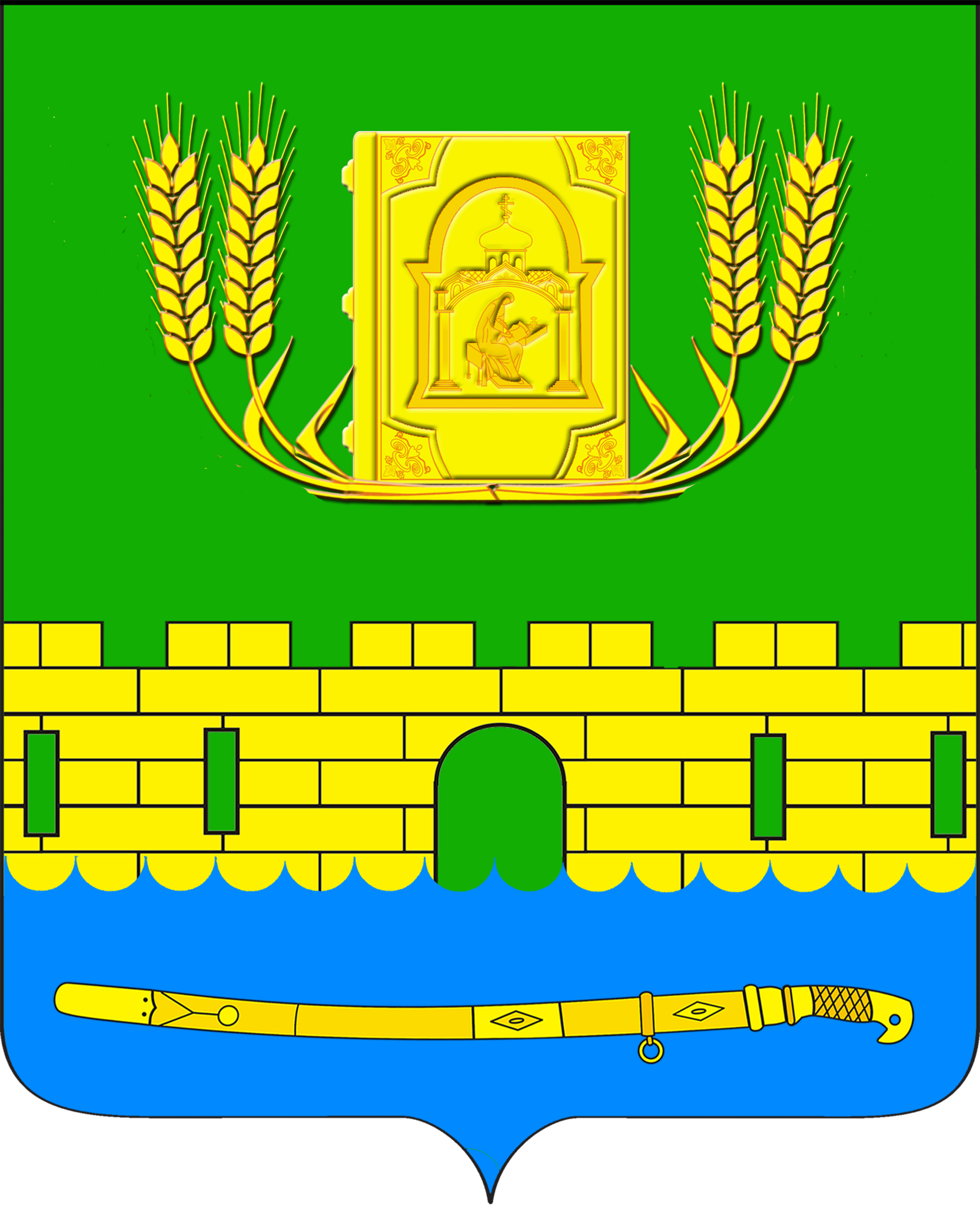 АДМИНИСТРАЦИЯ  ПЕТРОПАВЛОВСКОГО  СЕЛЬСКОГО  ПОСЕЛЕНИЯКУРГАНИНСКОГО  РАЙОНАПОСТАНОВЛЕНИЕот 01.10.2019 									               № 167станица ПетропавловскаяОб утверждении Административного регламентапо предоставлению муниципальной услуги «Предоставление земельных участков, находящихся в муниципальной собственности, на торгах» В соответствии с Земельным Кодексом Российской Федерации, Федеральным законом от 27 июля 2010 года № 210-ФЗ «Об организации предоставления государственных и муниципальных услуг», Законом Краснодарского края от 5 ноября 2002 года № 532-КЗ «Об основах регулирования земельных отношений в Краснодарском крае», Уставом Петропавловского сельского поселения Курганинского района, зарегистрированного управлением Министерства юстиции Российской Федерации по Краснодарскому краю от 3 июля 2017 года                                      № Ru 235173082017001  п о с т а н о в л я ю:1. Утвердить административный регламент по предоставлению муниципальной услуги «Предоставление земельных участков, находящихся в муниципальной собственности, на торгах» (прилагается).2. Признать утратившим силу постановление администрации Петропавловского сельского поселения Курганинского района                                   от 11 марта 2016 года № 69 «Об утверждении административного регламента по предоставлению муниципальной услуги «Предоставление земельных участков, находящихся в государственной или муниципальной собственности, на торгах».	3. Общему отделу администрации Петропавловского сельского поселения обнародовать настоящее постановление в установленном порядке.4. Специалисту администрации Петропавловского сельского поселения А.В. Шипилову разместить настоящее постановление на официальном сайте администрации Петропавловского сельского поселения в информационно-телекоммуникационной сети «Интернет».5. Контроль за исполнением настоящего постановления оставляю за собой.6. Постановление вступает в силу со дня его обнародования.Глава Петропавловского сельского поселенияКурганинского района								 С.М. Аникин         ПРИЛОЖЕНИЕ          УТВЕРЖДЕН         постановлением администрации          Петропавловского сельского         поселения Курганинского района          от 01.10.2019г.года № 167Административный регламентпо предоставлению муниципальной услуги «Предоставление земельных участков, находящихся в муниципальной собственности, на торгах»Раздел I. ОБЩИЕ ПОЛОЖЕНИЯПодраздел 1.1. Предмет регулирования административного регламента	Административный регламент предоставления администрацией Петропавловского сельского поселения Курганинского района муниципальной услуги «Предоставление земельных участков, находящихся в муниципальной собственности, на торгах» (далее – Регламент) разработан в целях повышения качества и доступности предоставления муниципальной услуги и определяет состав, сроки и особенности выполнения административных процедур (действий) по предоставлению муниципальной «Предоставление земельных участков, находящихся в муниципальной собственности, на торгах», требования к порядку их выполнения, формы контроля за исполнением административного регламента, досудебный (внесудебный) порядок   обжалования решений и действий (бездействия) муниципальных служащих, должностных лиц, администрации Петропавловского сельского поселения Курганинского района, предоставляющих муниципальную услугу.Настоящий Регламент распространяется на правоотношения по «Предоставлению земельных участков, находящихся в муниципальной собственности на торгах».Подраздел 1.2. Круг заявителей	Заявителями, на получение муниципальной услуги в соответствии «Предоставление земельных участков, находящихся в муниципальной собственности на торгах»  с  Регламентом являются юридические и физические лица (далее - заявители). В случае, если для предоставления муниципальной услуги необходима обработка персональных данных лица, не являющегося заявителем, если в соответствии с федеральным законом обработка таких персональных данных может осуществляться с согласия указанного лица, при обращении за получением муниципальной услуги заявитель дополнительно предоставляет документы, подтверждающие получение согласия указанного лица или его законного представителя на обработку персональных данных  указанного лица. Документы, подтверждающие получение согласия, могут быть представлены, в том числе, в форме электронного документа. Действие настоящей части не распространяется на лиц, признанных безвестно отсутствующими, и на разыскиваемых лиц, местонахождения которых не установлено уполномоченным федеральным органом исполнительной власти. От имени несовершеннолетних и лиц, признанных недееспособными, согласие на обработку данных дают их законные  представители.Подраздел 1.3. Требования к порядку информирования о    предоставлении   муниципальной услуги	1.3.1. Предоставление муниципальной услуги осуществляется  администрацией Петропавловского сельского поселения Курганинского района (далее - уполномоченный орган)1.3.2  Информирование  о предоставлении муниципальной услуги  осуществляется:в устной форме при личном обращении;с использованием телефонной связи;по письменным обращениям;в форме электронного документа посредством направления на адрес электронной почты. 1.3.2.1. В государственном автономном учреждении  Краснодарского края «Многофункциональный центр предоставления государственных и муниципальных услуг  Краснодарского  края»   и его филиалах   (далее –МФЦ), в том числе в филиале государственного автономного учреждения Краснодарского края «Многофункциональный центр предоставления государственных и муниципальных услуг Краснодарского края» по Курганинскому району Краснодарского края:при личном обращении;посредством Единого портала многофункциональных центров предоставления государственных и муниципальных услуг Краснодарского края в информационно – телекоммуникационной сети «Интернет» - http://www.e-mfc.ru/.1.3.2.2. Посредством размещения информации на официальном сайте администрации Петропавловского  сельского поселения Курганинского района www.adm-petropavlovskaya.ru (далее - официальный сайт), а также с использованием федеральной государственной информационной системы «Единый портал государственных и муниципальных услуг (функций)» (www.gosuslugi.ru) (далее – Единый портал), Портала государственных и муниципальных услуг (функций) Краснодарского края (www.pgu.krasnodar.ru) (далее – Региональный портал) в информационно-телекоммуникационной сети «Интернет».На едином портале, Региональном портале и официальном сайте размещается следующая информация:        1) исчерпывающий перечень документов, необходимых для предоставления муниципальной услуги, требования к оформлению указанных документов, а также перечень документов, которые заявитель в праве предоставить по собственной инициативе;       2) круг заявителей;       3) срок предоставления муниципальной услуги;       4) результаты предоставления муниципальной услуги, порядок предоставления документа, являющегося результатом предоставления муниципальной услуги;       5) размер государственной пошлины, взимаемой за предоставление муниципальной услуги;        6) исчерпывающий  перечень оснований для приостановления  или отказа в предоставлении муниципальной услуги;        7) о праве заявителя на досудебное (внесудебное) обжалование действий (бездействия) и решений, принятых(осуществляемых) в ходе предоставления государственной (муниципальной) услуги;         8) формы заявлений (уведомлений, сообщений), используемые при предоставлении муниципальной услуги.  Информация на Едином портале, Региональном портале и официальном сайте о порядке и  сроках предоставления муниципальной услуги на основании сведений, содержащихся в федеральной  государственной информационной системе «Федеральный реестр государственных и муниципальных услуг (функций)», региональной государственной информационной системе «Реестр государственных услуг (функций) Краснодарского края», предоставляется заявителю бесплатно.Доступ к информации о сроках и порядке предоставления муниципальной услуги осуществляется без выполнения заявителем каких – либо требований, в  том числе без использования программного обеспечения, установка которого на технические средства заявителя требуют заключения лицензионного или иного соглашения с правообладателем программного обеспечения, предусматривающего взимание платы, регистрацию или авторизацию заявителя  или предоставление им персональных данных.1.3.2.4. Посредством телефонной связи: «горячая линия» МФЦ – 8-800-2500-549;уполномоченный орган - 8 (86147) 62-3-01.1.3.3. Консультирование по вопросам предоставления муниципальной услуги осуществляется бесплатно.Специалист, осуществляющий консультирование (посредством телефона или лично) по вопросам предоставления муниципальной услуги, должен корректно и внимательно относиться к заявителям.При консультировании по телефону специалист должен назвать свою фамилию, имя и отчество, должность, а затем в вежливой форме четко и подробно проинформировать обратившегося по интересующим его вопросам.Если специалист не может ответить на вопрос самостоятельно, либо подготовка ответа требует продолжительного времени, он может предложить обратившемуся обратиться письменно, либо назначить другое удобное для заинтересованного лица время для получения информации.Рекомендуемое время для телефонного разговора – не более 10 минут, личного устного информирования – не более 20 минут.Письменное информирование заявителя по электронной почте осуществляется путем направления на адрес электронной почты заявителя электронного письма, содержащего полный и мотивированный ответ на поставленный вопрос.Письменное информирование заявителя по почте осуществляется путем направления на почтовый адрес заявителя письма, содержащего полный и мотивированный ответ на поставленный вопрос.1.3.4. На информационных стендах, размещенных в администрации и МФЦ, указываются следующие сведения:режим работы, адрес администрации и МФЦ;адрес официального сайта администрации, адрес электронной почты администрации;почтовые адреса, телефоны, Ф.И.О. должностных лиц администрации и МФЦ;порядок информирования заявителей о предоставлении муниципальной услуги;порядок и сроки предоставления муниципальной услуги;форма заявления о предоставлении муниципальной услуги и образец его заполнения;исчерпывающий перечень документов, необходимых для предоставления муниципальной услуги;исчерпывающий перечень оснований для отказа в приеме документов, необходимых для предоставления муниципальной услуги;исчерпывающий перечень оснований для отказа в предоставлении муниципальной услуги;досудебный (внесудебный) порядок обжалования решений и действий (бездействия) администрации, а также должностных лиц, муниципальных служащих.Указанная информация размещается также на официальном сайте администрации и на сайте МФЦ.1.3.5. Информация о местонахождении и графике работы, справочных телефонах администрации, МФЦ:1.3.5.1. Администрация расположена по адресу:РФ, Краснодарский край, Курганинский район, станица Петропавловская, улица Ким, 49, электронный адрес: admpetrop@mail.ru.Справочные телефоны администрации: 8 (86147)62-3-01.График работы уполномоченного органа: понедельник – четверг                          с 08.00 до 16.00, пятница с 08.00 до 15.00, перерыв с 12.00 до 13.00, суббота и воскресенье – выходные.Адрес сайта – www.adm-petropavlovskaya.ruУполномоченный орган предоставляет муниципальную услугу через земельный отдел администрации Петропавловская сельского поселения Курганинского района, расположенный/расположенное по адресу: РФ, Краснодарский край, Курганинский район, станица Петропавловская, улица Ким, 49, электронный адрес: admtem@mail.ru, справочные телефоны:                  8(86147) 62-3-01. График работы уполномоченного органа: понедельник – четверг с 08.00 до 16.00, пятница с 08.00 до 15.00, перерыв с 12.00 до 13.00, суббота и воскресенье – выходные.1.3.5.2. Информация о местонахождении и графике работы, справочных телефонах, официальных сайтах МФЦ размещаются на Едином портале многофункциональных центров предоставления государственных и муниципальных услуг Краснодарского края в информационно-телекоммуникационной сети «Интернет» - http://www.e-mfc.ru.1.3.5.3. Организации, участвующие в предоставлении муниципальной услуги: МФЦ.1.3.5.4. Организации, предоставляющие услуги, являющиеся необходимыми и обязательными, отсутствуют.Раздел 2. Стандарт предоставления муниципальной услугиПодраздел 2.1. Наименование муниципальной услугиНаименование муниципальной услуги «Предоставление земельных участков, находящихся в муниципальной собственности, на торгах».Подраздел 2.2. Наименование органа, предоставляющегомуниципальную услугу2.2.1. Предоставление муниципальной услуги осуществляется администрацией Петропавловская сельского поселения Курганинского района через земельный отдел (далее Отдел).2.2.2. В предоставлении муниципальной услуги участвуют МФЦ на основании заключенных между государственным автономным учреждением Краснодарского края «Многофункциональный центр предоставления государственных и муниципальных услуг Краснодарского края» и администрацией соглашения и дополнительных соглашений к нему.Заявитель (представитель заявителя) независимо от его места жительства или места пребывания (для физических лиц, включая индивидуальных предпринимателей) либо места нахождения (для юридических лиц) имеет право на обращение в любой по его выбору МФЦ в пределах территории Краснодарского края для предоставления ему муниципальной услуги по экстерриториальному принципу.Предоставление муниципальной услуги в МФЦ по экстерриториальному принципу осуществляется на основании соглашений о взаимодействии, заключенных уполномоченным МФЦ с федеральными органами исполнительной власти, органами внебюджетных фондов, органами местного самоуправления в Краснодарском крае.2.2.3. В соответствии с пунктом 3 части 1 статьи 7 Федерального закона от 27 июля 2010 года № 210-ФЗ «Об организации предоставления государственных и муниципальных услуг», органам, предоставляющим муниципальные услуги, установлен запрет требовать от заявителя осуществления иных действий, в том числе согласований, необходимых для получения муниципальной услуги и связанных с обращением в иные органы местного самоуправления, государственные органы, организации, за исключением получения услуг, включенных в перечень услуг, которые являются необходимыми и обязательными для предоставления муниципальных услуг, утвержденный решением представительного органа местного самоуправления.Подраздел 2.3. Результат предоставления муниципальной услуги	2.3.1. Результатом предоставления муниципальной услуги являются:после проведения аукциона (в случае признания заявителя единственным участником аукциона, победителем аукциона):- проект договора купли-продажи земельного участка;- проект договора аренды земельного участка.Подраздел 2.4. Срок предоставления муниципальной услуги, в том числе с учетом необходимости обращения в организации, участвующие в предоставлении муниципальной услуги в случае, если возможность приостановления предусмотрена законодательством Российской Федерации, срок выдачи (направления) документов, являющихся результатом предоставления муниципальной услуги	Срок предоставления муниципальной услуги составляет не более                      40 (сорока) календарных дней  со дня регистрации заявления.В случае подачи заявителем заявления на получение муниципальной услуги через Единый портал и Региональный портал срок предоставления муниципальной услуги не превышает 40  (сорока) календарных  дней.Подраздел 2.5. Правовые основания для предоставления муниципальной услуги	Правовыми основаниями для предоставления муниципальной услуги являются следующие нормативные правовые акты;Конституция Российской Федерации (первоначальный текст документа опубликован в «Российской  газете» от 25 декабря 1993 года № 237);	Федеральный закон от 24 ноября 1995 года № 181 –ФЗ «О социальной защите инвалидов в Российской Федерации» (первоначальный текст документа опубликован в «Российской газете» 24 ноября 19965 года №234: в Собрании законодательства Российской Федерации от 27 ноября  1995 года № 48 ст.4563);	Федеральный закон от 6 октября 2003 года № 131-ФЗ «Об общих принципах организации местного самоуправления в Российской Федерации» (первоначальный документ опубликован в «Российской газете»                                 от 8 октября 2003года  №186; в Собрании законодательства Российской Федерации от 6 октября 2003 гола №40 ст. 3822);Федеральный закон от 27 июля 2006 года № 152-ФЗ «О персональных данных»  (первоначальный текст документа опубликован в «Российской газете» от 29 июля 2006  года №165; в «Парламентской газете» от 3 августа 2006 года №126-127; в Собрании законодательства Российской Федерации от                   31 июля 2006 года №31(часть1) ст. 345);	Федеральный закон  от 27.июля 2010 года № 210-ФЗ «Об организации предоставления государственных и муниципальных услуг» (первоначальный текст документа опубликован в «Российской газете»                                                      от 30 июля  2010   года  № 168; в Собрании законодательства Российской Федерации    от 2 августа 2010 года 31 ст. 4179); Федеральный  закон от 6 апреля 2011 года № 63 –ФЗ «Об электронной подписи» (первоначальный текст документа опубликован в «Российской газете» от 8 апреля 2011 года №75; в Собрании законодательства Российской Федерации от 11 апреля 2011 года, № 15, ст. 2036);Указ Президента Российской Федерации от 7 мая 2012 года № 601              «Об основных направлениях совершенствования  системы государственного управления  «первоначальный текст документа опубликован в Собрании законодательства Российской Федерации от 7 мая 2012 года, № 19, ст. 2338;                на  «Официальном интернет-портале правовой информации»(www/pravo,gov.ru) 7мая 2012 года; в Собрании законодательства Российской Федерации                от 7 мая 2012 года №19 ст.2338);	Постановление   Правительства   Российской   Федерации   от   16 мая 2011 года №373 «О разработке и утверждении административных регламентов исполнения государственных функций и административных регламентов предоставления государственных услуг» (первоначальный  текст документа опубликован в Собрании законодательства Российской Федерации от 30 мая 2011 года № 22 ст. 3169);Постановление Правительства Российской от 7 июля 2011 года № 553              «О порядке оформления и представления заявлений и иных документов, необходимых для предоставления государственных и (или) муниципальных услуг, в форме электронных документов»(первоначальный текст документа опубликован в Собрании законодательства Российской Федерации                                 от 18 июля 2011 года № 29 ст. 4479);	Постановление  Правительства   Российской  Федерации                              от  25 июня 2012 года № 634 «О видах электронной подписи, использование которых допускаются при обращении за получением государственных и муниципальных услуг» (первоначальный текст документа опубликован в «Российской газете» от 2 июля 2012 года №148; в Собрании законодательства Российской Федерации от 2 июля 2012 года № 27, ст.3744);Постановление Правительства Российской Федерации                                 от 16 августа                    2012 года № 840 «О порядке подачи и рассмотрения жалоб на решения и действия (бездействие) федеральных органов исполнительной власти и их должностных лиц, федеральных государственных служащих, должностных лиц государственных внебюджетных фондов Российской Федерации, государственных корпораций, наделенных в соответствии с федеральными законами полномочиями по предоставлению государственных услуг в установленной сфере деятельности, и их должностных лиц, организаций, предусмотренных частью  1.1 статьи 16 Федерального закона «Об организации предоставления государственных и  муниципальных услуг», и их работников, а также многофункциональных центров предоставления государственных и муниципальных услуг и их работников» (первоначальный текст документа опубликован в «Российской газете» от 22 августа 2012 года №192, в собрании законодательства Российской Федерации                                    от 27 августа 2012 года № 35 ст.4829);Постановление  Правительства  Российской Федерации                                        от   25     августа   2012 года № 852 «Об утверждении Правил использования усиленной квалифицированной электронной подписи при обращении за получением государственных и муниципальных услуг  и о внесении изменения в Правила разработки и утверждения административных регламентов предоставления государственных услуг» (первоначальный текст документа  опубликован в «Российской газете» от 31 августа 2012 года  № 200; в Собрании законодательства Российской Федерации от 3 сентября 2012 года,                          № 36, ст. 4903);	Постановление Правительства Российской  Федерации                                       от  20 ноября 2012 года №  1198 «О  федеральной государственной информационной системе, обеспечивающей процесс досудебного,(внесудебного) обжалования решений и действий (бездействия), совершенных при предоставлении  государственных муниципальных услуг» (первоначальный текст документа опубликован в «Российской газете» от 23 ноября 2012 года № 271; в Собрании законодательства Российской Федерации от 26 ноября 2012 года № 48 ст. 6706);Постановление  Правительства  Российской Федерации                                       от 25 января       2013 года 333 «Об использовании простой электронной подписи при оказании государственных  и  муниципальных услуг» (первоначальный текст  документа опубликован   в    Собрании законодательства   Российской        Федерации  от   4 февраля 2013 года № 5 ст.377);	Постановление Правительства   Российской  Федерации                                          от  26     марта  2016 года № 236 «О  требованиях к предоставлению в электронной форме государственных и муниципальных услуг» (первоначальный текст документа опубликован на «Официальном   интернет – портале правовой информации» http;//www.pravo.gov.ru  5 апреля 2016 года, в «Российской   газете» от 8 апреля 2016 года  №75;  в   Собрании   законодательства    Российской  Федерации     от 11 апреля 2016 года №15 ст. 2084);Закон Краснодарского края от 2 марта 2012 года № 2446 –КЗ                             «Об отдельных вопросах организации предоставления государственных и муниципальных услуг на территории Краснодарского края» (первоначальный текст документа опубликован в газете «Кубанские новости»                                    от 12 марта 2012 года № 43; в Информационном бюллетене Законодательного Собрания Краснодарского края от 11 марта 2012 года № 52,стр.78);Постановление  главы администрации (губернатора) Краснодарского края от 11 февраля 2013 года № 100 «Об  утверждении Порядка подачи и рассмотрения жалоб  на решения  и действия (бездействие) исполнительных органов государственной власти Краснодарского края и их должностных лиц, государственных гражданских служащих Краснодарского края и о внесении изменений в отдельные постановления главы администрации (губернатора) Краснодарского края»;	Земельный кодекс Российской Федерации, от 25 октября 2001года                         № 136-ФЗ (текст опубликован в газете «Российская газета»                                        от 30 октября 2001 года    № 211-212, газете «Парламентская газета»                         от 30 октября 2001 года № 204-205, Собрании законодательства Российской Федерации от 29  октября  2001  года № 44 статья 4147);	Федеральный закон от 13 июля 2015 года № 218-ФЗ «О государственной регистрации недвижимости» (текст опубликован  в газете    «Российская газета» 17 июля 2015 года № 156,);Устав администрации Петропавловского сельского поселения Курганинский район;постановление администрации Петропавловского сельского поселения Курганинский район  от 25 сентября 2018 года № 120 «Об утверждении порядков разработки и утверждения административных регламентов осуществления муниципального контроля и административных регламентов предоставления муниципальных услуг администрацией Петропавловского сельского поселения Курганинского района, проведения экспертизы проектов административных регламентов осуществления муниципального контроля и административных регламентов предоставления муниципальных услуг».Подраздел 2.6. Исчерпывающий перечень документов, необходимых в соответствии с законодательными или иными нормативными правовыми актами для предоставления муниципальной услуги, с разделением на документы и информацию, которые заявитель должен представить самостоятельно, и документы, которые заявитель вправе предоставить по собственной инициативе, так как они подлежат предоставлению в рамках межведомственного информационного взаимодействия2.6.1  Документы и информация, которые заявитель должен представить самостоятельно: - заявка на участие в аукционе  согласно приложению № 1 к  Регламенту (подается или  направляется в уполномоченный орган заявителем по его выбору лично или посредством почтовой связи). Образец заполнения заявки приведен в приложении № 2 к настоящему Регламенту; -  копии документов, удостоверяющих личность заявителя (для граждан);-  надлежащим образом заверенный перевод на русский язык документов о государственной регистрации юридического лица в соответствии с законодательством иностранного государства в случае, если заявителем является иностранное юридическое лицо;- документы, подтверждающие внесение задатка.- выписка из Единого государственного реестра юридических лиц (ЕГРЮЛ);- выписка из Единого государственного реестра индивидуальных предпринимателей  (ЕГРИП);	2.6.2. Перечень документов, необходимых для предоставления муниципальной услуги, является исчерпывающим.2.6.3. Документы, составленные на иностранном языке, подлежат переводу на русский язык. Верность перевода и подлинность подписи переводчика свидетельствуются в порядке, установленном  законодательством о нотариате.2.6.4. Заявителям обеспечивается возможность выбора способа  подачи заявления о предоставлении муниципальной услуги: при личном обращении в Уполномоченный орган или в МФЦ, почтовой связью.2.6.5. В бумажном виде форма заявки может быть получена заявителем непосредственно в уполномоченном органе или МФЦ.2.6.6. Заявка об участии в аукционе  и сканированные копии документов, указанные в настоящем подразделе могут быть поданы в электронной форме через Единый портал, Региональный портал.	2.6.7. Копии документов, указанных в пункте 2.6.1 подраздела 2 настоящего Регламента предоставляются вместе с подлинниками, которые после сверки возвращаются заявителю.В случае невозможности предоставления подлинников, представляются нотариально заверенные копии.	2.6.8. Заявителю обеспечивается прием документов, необходимых для предоставления услуги, а также получения в установленном порядке информации об оплате услуги заявителем, за исключением случая, если для начала процедуры предоставления услуги в соответствии с законодательством требуется личная явка.	2.6.9. Заявитель вправе отозвать свое заявление на любой стадии рассмотрения, согласования или подготовки документа уполномоченным органом, обратившись с соответствующим заявлением в уполномоченный орган, в том числе в электронной форме, либо в МФЦ.          2.7 Исчерпывающий перечень документов, необходимых в соответствии с нормативными правовыми актами для предоставления муниципальной услуги, которые находятся в распоряжении государственных органов, органов местного самоуправления и иных органов, участвующих в предоставлении муниципальных услуг, и которые заявитель вправе предоставить, а также способы их получения заявителями, в том числе в электронной форме, порядок их предоставления	2.7.1. Предоставление документов, необходимых в соответствии с нормативными правовыми актами для предоставления муниципальной услуги, которые находятся в распоряжении государственных органов, органов местного самоуправления и иных органов, участвующих в предоставлении муниципальной услуге являются1) выписка из Единого государственного реестра юридических лиц (ЕГРЮЛ);2) выписка из Единого государственного реестра индивидуальных предпринимателей  (ЕГРИП);2.7.2. Непредставление заявителем указанных в настоящем подразделе документов не является основанием для отказа заявителю в предоставлении муниципальной услуги.Подраздел 2.8. Указание на запрет требовать от заявителя предоставления документов, информации или осуществления действий	2.8.1. Запрещено требовать от заявителя представления документов и информации,  а также осуществления действий, указанных в части 1 статьи 7    Федерального закона от 27 июля 2010 года № 210 – ФЗ «Об организации предоставления государственных и муниципальных услуг»  2.8.2. Запрещено отказывать в приеме запроса и иных документов, необходимых для предоставления муниципальной услуги, которые поданы  в соответствии с информацией о сроках и порядке предоставления муниципальной услуги, опубликованной на Едином портале, Региональном портале.	2.8.3. Запрещено отказывать в предоставлении муниципальной услуги в случае, если запрос и документы, необходимые для предоставления муниципальной услуги, поданы в соответствии с информацией о сроках и порядке предоставления муниципальной услуги, опубликованной на Едином портале, Региональном портале	2.8.4. Запрещено требовать от заявителя совершения иных действий, кроме прохождения идентификации и аутентификации в соответствии с нормативными правовыми актами Российской Федерации, указания цели приема, а также предоставления  сведений, необходимых  для расчета длительности временного интервала,  который необходимо забронировать для приема.	2.8.5. При  предоставлении муниципальной услуги по экстерриториальному принципу уполномоченный орган не вправе требовать от заявителя (представителя заявителя) или МФЦ  предоставления документов на бумажных носителях, если иное не установлено федеральными законами и принимаемыми в соответствии с ними актами Правительства Российской Федерации, законами Краснодарского края и принимаемыми в соответствии с ними актами высшего исполнительного органа государственной власти Краснодарского края.Подраздел 2.9. Исчерпывающий перечень оснований для отказа в приеме документов, необходимых для предоставления муниципальной услуги	2.9.1. Основанием для отказа в приеме документов, необходимых для предоставления муниципальной услуги, является:Обращение с заявлением о предоставлении муниципальной услуги лица, не представившего документ, удостоверяющий его личность (при личном обращении) и (или) подтверждающий его полномочия как представителя физического лица или юридического лица; поданное заявление не соответствует по форме и содержанию требованиям, предъявляемым к заявлению, согласно Приложениям № 1.2 к настоящему Регламенту;представление заявителем документов, имеющих повреждения и наличие исправлений, не позволяющих однозначно истолковать их содержание; не содержащих обратного адреса, подписи, печати (при наличии);несоблюдение установленных нормативными правовыми актами требований, предъявляемых к электронной подписи. 2.9.2. О наличии основания для отказа в приеме документов заявителя информирует работник уполномоченного органа либо МФЦ (при обращении за услугой через МФЦ), ответственный за прием документов, объясняет заявителю содержание выявленных недостатков в представленных документах  и предлагает принять меры по их устранению.Уведомление об отказе в приеме документов, необходимых для предоставления муниципальной услуги, подписывается работником МФЦ (при обращении за услугой через МФЦ) либо должностным лицом уполномоченного органа и выдается заявителю с указанием причин отказа не позднее одного рабочего дня со дня обращения заявителя за получением муниципальной услуги.Не может быть отказано заявителю в приеме дополнительных документов при наличии намерения их сдать.2.9.3. Не допускается отказ в приеме заявления и иных документов, необходимых для предоставления муниципальной услуги, в случае, если заявление и документы, необходимые для предоставления муниципальной услуги, поданы в соответствии с информацией о сроках и порядке предоставления муниципальной услуги, опубликованной на Едином Портале, Региональном портале услуг и официальном сайте уполномоченного органа.2.9.4. Отказ в приеме документов, необходимых для предоставления муниципальной услуги, не препятствует повторному обращению после устранения причины, послужившей основанием для отказа.Подраздел 2.10. Исчерпывающий перечень оснований для приостановления предоставления муниципальной услуги или отказа в предоставлении муниципальной услуги2.10.1. Основания для приостановления предоставления муниципальной услуги законодательством Российской Федерации не предусмотрены.2.10.2. Заявителю отказывается в предоставлении муниципальной услуги при наличии хотя бы одного из следующих оснований:1) обращение за предоставлением муниципальной услуги лица, не относящегося к категории заявителей, в соответствии с подразделом 1.2 раздела 1 настоящего административного Регламента;2) непредставление заявителем документов, указанных в подразделе 2.6 раздела 2 Регламента;	3) предоставление заявителем недостоверной или неактуальной информации, подложных документов или сообщение заведомо ложных сведений;4)  предоставление заявителем документов в ненадлежащий орган;  2.10.3. Не допускается отказ в предоставлении услуги в случае, если заявление  и документы, необходимые для предоставления муниципальной услуги, поданы в соответствии с информацией о сроках и порядке предоставления  муниципальной услуги, опубликованной на Едином Портале, Региональном портале и официальном сайте.	2.10.4. Отказ в предоставлении муниципальной услуги не препятствуют повторному обращению после устранения причины, послужившей  основанием для отказа.Подраздел 2.11. Перечень услуг, которые являются необходимыми для предоставления муниципальной услуги, в том числе сведения  документе (документах), выдаваемом (выдаваемых) организациями, участвующими в предоставлении муниципальной услугиУслуги, которые являются необходимыми и обязательными для предоставления муниципальной услуги  отсутствуют.Подраздел 2.12. Порядок, размер и основания взимания государственной пошлины или иной платы, взимаемой за предоставление муниципальной услугиГосударственная пошлина или иная плата за предоставление муниципальной услуги не взимается. Предоставление муниципальной услуги осуществляется бесплатно.Подраздел 2.13.  Порядок, размер и основания взимания платы за предоставление услуг, которые являются необходимыми и обязательными для предоставления муниципальной услуги, включая информацию о методике расчета размера такой платыРазмер платы за получение документов, указанных в подразделе 2.11 раздела 2 Регламента, определяется организациями, осуществляющими подготовку данных документов, в соответствии с требованиями действующего законодательства.Подраздел 2.14 Максимальный срок ожидания в очереди при подаче запроса о предоставлении муниципальной услуги, услуги предоставляемой организацией, участвующей в предоставлении муниципальной услуги, и при получении результата предоставления таких услугСрок ожидания в очереди при подаче заявления о предоставлении муниципальной услуги и документов, а также при получении результата предоставления муниципальной услуги на личном приеме не должен превышать                                                  15 (пятнадцати) минут.Подраздел 2.15. Срок и порядок регистрации запроса заявителя о предоставлении муниципальной услуги. предоставляемой организацией, участвующей  в предоставлении муниципальной услуги, в том числе в электронной форме Регистрация заявления о предоставлении муниципальной услуги и (или) документов (содержащихся в них сведений), необходимых для предоставления муниципальной услуги в том числе при предоставлении муниципальной услуги в электронной форме посредством Единого портала, Регионального портала осуществляется в день их поступления в администрацию. Регистрация заявления о предоставлении муниципальной услуги с документами, указанными в подразделе 2.6 раздела II Регламента, поступившими в выходной (нерабочий или праздничный) день, осуществляется в первый за ним рабочий день.Срок регистрации заявления о предоставлении муниципальной услуги и документов (содержащихся в них сведений), представленных заявителем, не может превышать двадцати (двадцати) минут. Подраздел 2.16. Требования к помещениям, в которых предоставляются муниципальные услуги к залу ожидания, местам для заполнения запросов о предоставлении муниципальной услуги, информационным стендам с образцами их заполнения и перечнем документов, необходимых для предоставления  каждой муниципальной услуги, в том числе к обеспечению доступности для инвалидов указанных объектов в соответствии с законодательством Российской Федерации о социальной защите инвалидов	2.16.1. Информация о графике (режиме) работы администрации Петропавловского сельского поселения Курганинского района, МФЦ размещается при входе в здание, в котором оно осуществляет свою деятельность, на видном месте.Здание, в котором предоставляется муниципальная услуга, должно быть оборудовано отдельным входом для свободного доступа заявителей в помещение.Вход в здание должен быть оборудован информационной табличкой (вывеской), содержащей информацию об администрации Петропавловского  сельского поселения Курганинского района, а также оборудован удобной лестницей с поручнями, пандусами для беспрепятственного передвижения граждан. Помещения, где осуществляется прием и выдача документов, оборудуется с учетом требований доступности для инвалидов в соответствии с действующим законодательством Российской Федерации о социальной защите инвалидов, в том числе обеспечиваются:условия для беспрепятственного доступа к объекту, на котором организовано предоставление услуг, к местам отдыха и предоставляемым услугам;возможность самостоятельного передвижения по территории объекта, на котором организовано предоставление услуг, входа в такой объект и выхода из него, посадки в транспортное средство и высадки из него, в том числе с использованием кресла-коляски;сопровождение инвалидов, имеющих стойкие расстройства функции зрения и самостоятельного передвижения, и оказание им помощи на объекте, на котором организовано предоставление услуг;надлежащее размещение оборудования и носителей информации, необходимых для обеспечения беспрепятственного доступа инвалидов к объекту и предоставляемым услугам с учетом ограничений их жизнедеятельности;дублирование необходимой для инвалидов звуковой и зрительной информации, а также надписей, знаков и иной текстовой и графической информации знаками, выполненными рельефно-точечным шрифтом Брайля, допуск сурдопереводчика и тифлосурдопереводчика;допуск на объект, на котором организовано предоставление услуг, собаки-проводника при наличии документа, подтверждающего ее специальное обучение и выдаваемого в порядке, установленном законодательством Российской Федерации;оказание работниками органа (учреждения), предоставляющего услуги населению, помощи инвалидам в преодолении барьеров, мешающих получению ими услуг наравне с другими органами.	2.16.2. Прием заявителей в МФЦ осуществляется в специально оборудованных помещениях; в уполномоченном органе – в отведенных для  этого кабинетах.Помещения, в которых предоставляется муниципальная услуга, должны соответствовать санитарно – гигиеническим  правилам и нормативным, правилам пожарной безопасности, безопасности труда. Помещения оборудуются системами кондиционирования (охлаждения и нагревания) и вентилирования воздуха. Средствами оповещения о возникновении чрезвычайной ситуации. На видном месте располагаются схемы размещения средств пожаротушения и путей эвакуации людей. Предусматривается оборудование доступного места общественного пользования (туалет).Помещения МФЦ для работы с заявителями оборудуются  электронной системой управления  очередью, которая представляет собой комплекс программно – аппаратных средств, позволяющих оптимизировать управление очередями заявителей.	2.16.3. Помещения, предназначенные для приема заявителей в МФЦ оборудуются информационными стендами, содержащими сведения, указанные в подпункте 1.3.4. Подраздела 1.3 раздела 1 настоящего   Регламента.Информационные стенды размещаются на видном, доступном месте.Оформление информационных листов осуществляется удобным для чтения шрифтом – Times New Roman, формат листа A-4; текст – прописные буквы, размером шрифта № 16 – обычный, наименование – заглавные буквы, размером шрифта № 16 – жирный, поля –  вкруговую. Тексты материалов должны быть напечатаны без исправлений, наиболее важная информация выделяется жирным шрифтом. При оформлении информационных материалов в виде образцов заявлений на получение муниципальной услуги, образцов заявлений, перечней документов требования к размеру шрифта и формату листа могут быть снижены.	2.16.4. Помещения для приема заявителей должны соответствовать комфортным для граждан условиям и оптимальным условиям работы специалистов уполномоченного органа, работников МФЦ и должны обеспечивать:комфортное расположение заявителя и специалиста уполномоченного органа, работника МФЦ;возможность и удобство оформления заявителем письменного обращения;телефонную связь;возможность копирования документов;доступ к нормативным правовым актам, регулирующим предоставление муниципальной услуги;наличие письменных принадлежностей и бумаги формата A4.	2.16.5. Для ожидания заявителями приема, заполнения необходимых для получения муниципальной услуги документов отводятся места, оборудованные стульями, столами (стойками). Для возможности оформления документов, заявители обеспечиваются ручками, бланками документов. Количество мест ожидания определяется исходя из фактической нагрузки и возможности их размещения в помещении. Места ожидания оборудуются стульями или скамейками (банкетками).	2.16.6. Прием заявителей при предоставлении муниципальной услуги осуществляется согласно графику (режиму) работы уполномоченного органа, МФЦ, указанному в подразделе 1.3 раздела 1 Регламента.	2.16.7. Рабочие места специалистов,  предоставляющих  муниципальную услугу, оборудуются  компьютерами  и оргтехникой, позволяющими своевременно и в полном объеме получать справочную информацию по вопросам предоставления муниципальной услуги и организовать предоставление муниципальной услуги в полном объеме. Подраздел 2.17. Показатели доступности и качества муниципальной услугиОсновными показателями доступности и качества муниципальной услуги   являются:	- количество взаимодействий заявителя с должностными лицами при предоставлении муниципальной услуги и их продолжительность. - возможность подачи  заявления  о предоставлении муниципальной услуги и выдачи заявителям документов по результатам предоставления муниципальной услуги в МФЦ;- возможность получения информации о ходе предоставления муниципальной услуги, в том числе с использованием порталов;- установление и соблюдение требований к помещениям, в которых предоставляется услуга;- установление и соблюдение срока предоставления муниципальной услуги,               в том числе срока ожидания в очереди при подаче заявления и при получении результата предоставления муниципальной услуги;- количество заявлений, принятых с использованием информационно-телекоммуникационной сети общего пользования, в том числе посредством порталов;оперативность и достоверность предоставляемой информации;отсутствие основных жалоб;доступность информационных материалов.	2.17.2. Заявитель (представитель заявителя) независимо от места жительства или места пребывания (для физических лиц, включая индивидуальных предпринимателей) либо места нахождения (для  юридических лиц) имеет  право на обращение в любой по его выбору МФЦ в пределах территории Краснодарского  края для предоставления ему муниципальной услуги по экстерриториальному принципу.Предоставление муниципальной услуги в МФЦ по экстерриториальному принципу осуществляется на основании соглашений о взаимодействии, заключенных уполномоченных МФЦ с федеральными органами исполнительной власти, органами внебюджетных фондов, органами местного самоуправления в Краснодарском крае.Подраздел 2.18. Иные требования, в том числе учитывающие особенности предоставления муниципальной услуги в многофункциональных центрах, особенности предоставления муниципальной услуги по экстерриториальному принципу и особенности предоставления муниципальной  услуги в электронной форме	2.18.1. Для получения муниципальной услуги заявителям предоставляется возможность направить заявление о предоставлении муниципальной услуги, в том числе в форме электронного документа;- в уполномоченный орган;- через МФЦ в уполномоченный орган;- посредством использования информационно-телекоммуникационных технологий, включая использование  Единого  портала и Регионального портала с применением электронной подписи, вид которой должен соответствовать требованиям постановления Правительства Российской Федерации  от 25 июня 2012 № 634 «О видах электронной подписи, использование которых допускается при обращении за получением государственных и муниципальных услуг» (далее – электронная подпись).	2.18.2. При обращении в МФЦ  муниципальная услуга предоставляется с учетом принципа  экстерриториальности, в соответствии с которым заявитель вправе выбрать для обращения за получением  муниципальной услуги МФЦ, расположенный на территории Краснодарского края, независимо от места регистрации заявителя на территории Краснодарского края, места расположения на территории Краснодарского края объектов недвижимости.	2.18.3. МФЦ при обращении заявителя (представителя заявителя) за предоставлением муниципальной услуги осуществляют:Формирование электронных документов и (или) электронных образов заявления, документов, принятых от заявителя (представителя заявителя) копий документов личного  хранения, принятых от заявителя (представителя заявителя), обеспечивая их заверение электронной подписью в установленном порядке;Направление с использованием информационно–телекоммуникационных технологий электронных документов и (или) электронных образов документов, заверенных уполномоченным должностным лицом многофункционального центра в администрацию Петропавловского  сельского поселения Курганинского района.2.18.4. Перечень классов средств электронной подписи, которые допускаются к использованию при обращении за получением муниципальной услуги, оказываемой с применением усиленной квалифицированной  электронной подписи, определяется на основании утверждаемой  федеральным органом исполнительной власти по соглашению с Федеральной службой безопасности Российской Федерации модели угроз безопасности информации в информационной системе, используемой  в целях приема обращений за получением муниципальной услуги и (или) предоставления такой муниципальной услуги.Раздел 3. Состав, последовательность и сроки выполнения административных процедур, требования к порядку их выполнения, в том числе особенности выполнения административных процедур в электронной форме, а также особенности выполнения административных процедур в  многофункциональных центрахПодраздел 3.1. Состав, последовательность и сроки выполнения административных процедур, требования к порядку их выполнения	3.1.1 Предоставление муниципальной услуги включает в себя следующие административные процедуры (действия):1)  прием заявления и прилагаемых к нему документов,  регистрация заявления и выдача заявителю расписки в получении заявления и документов;2) формирование и направление уполномоченным органом   межведомственных запросов в органы (организации), участвующие в предоставлении муниципальной услуги (в случае  не предоставления  документов, указанных подразделе 2.7 раздела 2 Регламента, заявителем самостоятельно);	3) рассмотрение заявления и прилагаемых к нему документов подготовка решения о предоставлении (об отказе в предоставлении) муниципальной услуги; 	4) выдача заявителю результата  предоставления муниципальной услуги;5) досудебное обжалование  решений и действий (бездействия) органа предоставляющего муниципальную услугу, МФЦ, а также их должностных лиц, муниципальных служащих, работников.3.1.2. Прием заявления и прилагаемых к нему документов, регистрация заявления и выдача заявителю расписки в получении заявления и документов.	3.1.2.1. Основанием для начала административной процедуры является обращение гражданина в уполномоченный орган, в том числе посредством использования информационно-телекоммуникационных технологий, включая использование  Единого портала, Регионального портала, с заявлением и документами, указанными     в подразделе 2.6 раздела II Регламента. В целях предоставления муниципальной услуги, в том числе осуществляется прием заявителей по предварительной записи.Запись на прием проводится посредством Единого портала, Регионального портала.Заявителю предоставляется возможность записи в любые сводные для приема дату и время в пределах установленного в уполномоченном органе, МФЦ графика приема заявителей.Уполномоченный  орган МФЦ не вправе требовать от заявителя совершения иных действий, кроме прохождения идентификации и аутентификации  в соответствии с нормативными правовыми актами  Российской Федерации, указания цели приема, а также предоставления сведений, необходимых для расчета длительности временного интервала, который необходимо забронировать для приема.	3.1.2.2.. При обращении заявителя в администрацию ответственный специалист при приеме заявления:устанавливает личность заявителя, в том числе проверяет документ, удостоверяющий личность  заявителя, в том числе полномочия представителя действовать от его имени;устанавливает предмет обращения;проверяет соответствие представленных документов установленным требованиям, удостоверяясь, что:документы в установленных законодательством случаях нотариально удостоверены, скреплены печатями (при наличии печати), имеют надлежащие подписи сторон или определенных законодательством должностных лиц;тексты документов написаны разборчиво;фамилии, имена и отчества физических лиц, адреса их мест жительства написаны полностью;в  документах нет подчисток, приписок, зачеркнутых слов и иных не оговоренных в них исправлений;документы не исполнены карандашом;документы не имеют серьезных повреждений, наличие которых не позволяет однозначно истолковать их содержание;срок действия документов не истек;документы содержат информацию, необходимую для предоставления муниципальной услуги, указанной в заявлении;документы представлены в полном объеме;	осуществляет копирование (сканирование) документов, предусмотренных пунктами  1-7,9,10,14,17 и 18 части 6 статьи 7 Федерального закона                                                                 от 27 июля 2010 года  № 210 –ФЗ «Об организации предоставления государственных и муниципальных услуг» (далее – документы личного хранения) и представленных заявителем, в случае, если заявитель самостоятельно не представил копии документов личного хранения, а в соответствии с настоящим Регламентом, для ее предоставления необходимо представление  копии документа  личного хранения; формирует электронные документы и (или) электронные образцы заявления, документов, принятых от заявителя (представителя заявителя), копий документов  личного хранения, принятых от заявителя (представителя заявителя),обеспечивая их заверение электронной подписью в установленном порядке;Если представленные копии документов нотариально не заверены, сличает копии документов с их подлинными экземплярами, после чего ниже реквизита документа «Подпись» проставляет  заверительную  надпись: «Верно»; должность лица, заверившего копию документа; личную подпись; расшифровку подписи (инициалы, фамилия);дату заверения; печать. При заверении копий документов, объем которых превышает 1(один) лист заверяет отдельно каждый лист копии таким же способом, либо проставляет заверительную  надпись, на оборотной стороне последнего  листа копии прошитого, пронумерован документа, причем заверительная надпись дополняется  указанием количества листов копии (выписки из документа): «Всего в копии __л.» и скрепляется оттиском печати(за исключением нотариально заверенных документов);При установлении фактов, указанных в подразделе 2.8 раздела 2 Регламента, уведомляет заявителя о наличии препятствий в приеме документов, необходимых для предоставления муниципальной услуги, объясняет заявителю содержание выявленных недостатков в предоставленных документах   и предлагает принять меры по их устранению;при отсутствии  оснований для отказа в приеме документов регистрирует заявление и выдает заявителю копию заявления с отметкой о принятии заявления (дата принятия и подпись специалиста общим отделом).	3.1.2.3. Срок административной  процедуры по приему заявления и прилагаемых к нему документов, регистрации заявления и выдаче заявителю расписки в получении заявления и документов – 1(один) рабочий день.	3.1.2.4. Результатом административной процедуры по приему заявления и прилагаемых к нему документов. Регистрации заявления и выдаче заявителю расписки в получении заявления и документов является прием и регистрация заявления и прилагаемых к нему документов.	3.1.2.5. Способом фиксации результата административной процедуры является регистрация заявления и прилагаемых документов в порядке, установленном правилами делопроизводства администрации.	3.1.3. Формирование и направление межведомственных  запросов в органы (организации),участвующие в предоставлении муниципальной услуги (в случае непредставления  заявителем  самостоятельно документов указанных в подразделе 2.7 раздела 2 Регламента).	3.1.3.1. Основанием для начала процедуры является получение пакета документов  из МФЦ либо регистрация  ответственным специалистом заявления с предоставленным заявителем пакетом документов.3.1.3.2. В течение 1 (одного) рабочего дня при получении документов и заявления ответственный специалист осуществляет следующие действия:1) выявляет отсутствие документов, которые в соответствии с   подразделом 2.7 раздела 2 Регламента находятся в распоряжении государственных и иных органов. Участвующих в предоставлении муниципальной услуги, на представленных заявителем самостоятельно;	2) подготавливает и направляет в день регистрации заявления в рамках межведомственного информационного взаимодействия  в органы, участвующие в предоставлении муниципальной услуги, межведомственные запросы о предоставлении документов и информации, необходимых для предоставления услуги, а также о предоставлении запрашиваемых сведений в форме электронного документа, согласно утвержденным формам запроса, который подписывается электронной цифровой подписью, или межведомственный запрос о предоставлении запрашиваемых сведений на бумажном носителе, согласно требованиям, предусмотренным пунктами 1-8 части 1 статьи 7.2 Федерального закона                       от 27 июля 2010 года №210–ФЗ «Об организации предоставления государственных и муниципальных услуг».Подготовленные межведомственные запросы направляются ответственным специалистом с использованием единой системы  межведомственного электронного взаимодействия (при  наличии технической возможности) с использованием совместных средств криптографической защиты информации и применением электронной подписи сотрудников, в том числе посредством электронных сервисов, внесенных в единый реестр систем  межведомственного электронного взаимодействия (далее – СМЭВ), либо на бумажном носителе, подписанном уполномоченным должностным лицом уполномоченного органа, по почте, курьером или посредством факсимильной связи, при отсутствии технической возможности направления межведомственного запроса.Направление запросов допускается только с целью предоставления муниципальной услуги.В случае если в течении 5 (пяти) рабочих дней ответ на запрос, переданный с использованием средств СМЭВ, не поступил в уполномоченный орган, направление повторного запроса по каналам СМЭВ не допускается. Повторный запрос должен быть направлен на бумажном носителе.	3.1.3.3 Ответы на запросы, направленные в письменной форме, органы (организации), участвующие в предоставлении муниципальной услуги, направляют в пределах своей компетенции в уполномоченный орган.3.1.3.4 Результатом исполнения административной процедуры является сформированный пакет документов для рассмотрения заявления уполномоченным органом.3.1.3.5 Способ фиксации результата административной процедуры: приобщение поступившей информации к пакету документов, представленных заявителем.3.1.4 Рассмотрение заявления и прилагаемых к нему документов уполномоченным органами формирование результата предоставления муниципальной услуги.	3.1.4.1  Основанием для начала административной процедуры является получение ответственным специалистом заявления и прилагаемого к нему полного пакета документов, предусмотренных подразделами 2.6, 2.7   раздела 2    Регламента.	3.1.4.2 На основании постановления администрации о предоставлении имущества специалист готовит проект договора и направляет проект договора  и направляет проект договора заявителю для подписания. При этом специалист в обязательном порядке уведомляет заявителя по телефону, факсу или электронной почте о вынесении постановления и возможности получения проекта договора лично или через представителя. Срок подписания заявителем проекта договора                                 1 календарный день.  3.1.4.3 На основании рассмотрения документов, представленных заявителем и полученных от организаций, участвующих в предоставлении муниципальной услуги в порядке межведомственного взаимодействия, ответственный специалист:При наличии оснований для отказа в предоставлении муниципальной услуги, указанных в пункте 2.10.2 подраздела 2.10 раздела 2 Регламента, в течении 2 календарных дней, за исключением случая, указанного в абзаце втором подпункта                                                                                                           3.1.4.4 подраздела 3.1 раздела 3 Регламента.	3.1.4.5  Результатом административной процедуры является: направление или выдача заявителю договора;письменное уведомление администрации об отказе в предоставлении муниципальной услуги.3.1.5 Выдача заявителю результата предоставления муниципальной услуги.3.1.5.1 В качестве результата предоставления муниципальной услуги заявитель по его выбору вправе получить:	а) в форме электронного документа, подписанного уполномоченным должностным  лицом с использование усиленной квалификационной электронной подписи;	б) на бумажном носителе.Заявитель вправе получить результат предоставления муниципальной услуги в форме электронного документа или документа на бумажном носителе в течение срока действия  результата предоставления муниципальной  услуги.	3.1.5.2 Ответственный специалист:Вручает (направляет) заявителю соответствующий результат предоставления муниципальной услуги;при выдаче документов нарочно ответственный специалист устанавливает личность заявителя, знакомит заявителя с содержанием документов и выдает их;заявитель подтверждает получение документов личной подписью с расшифровкой в соответствующей графе журнала регистрации.При получении результата предоставления муниципальной услуги по выбору заявителя в форме электронного документа ответственный специалист уведомляет заявителя в срок 1 (одного)  календарного дня  подготовки результата предоставления муниципальной услуги.	3.1.5.3  Обращение заявителя с документами, предусмотренными  подразделом 2.6 раздела 2 Регламента, не может быть остановлено без рассмотрения или рассмотрено с нарушением сроков по причине продолжительного отсутствия (отпуск, командировка, болезнь и т.д) или увольнения ответственного  специалиста.3.15.4 Срок исполнения административной процедуры по выдаче заявителю результата предоставления муниципальной услуги  не более 3 (трех) календарных дней.3.1.6 Заявитель имеет право на досудебное (внесудебное) обжалование решений и действий (бездействия), принятых (осуществляемых) уполномоченным органом, должностным лицом либо муниципальным служащим уполномоченного органа, МФЦ, работником МФЦ  в ходе предоставления муниципальной услуги, в порядке, установленном разделом 5 Регламента.	3.1.7 Заявитель вправе отозвать свое заявление на любой стадии рассмотрения, согласования или подготовки документа уполномоченным органом, обратившись с соответствующим заявлением в уполномоченный орган, в том числе в электронной форме, либо в   МФЦ.3.2  Особенности осуществления административных процедур(действий) в электронной форме, в том числе с использованием Единого портала государственных и муниципальных услуг (функций), в соответствии с положениями статьи 10 Федерального закона от 27 июля 2010 года № 210- ФЗ «Об организации предоставления государственных и муниципальных  услуг»	3.2.1 При предоставлении муниципальной услуги электронной форме посредством Единого портала, Регионального  портала  заявителю обеспечивается следующие административные процедуры:1) получение информации о порядке и сроках предоставления муниципальной услуги;2) запись на прием в уполномоченный орган МФЦ  для подачи запроса о предоставлении муниципальной услуги (далее – запрос);3) формирование запроса;	4) прием регистрация уполномоченным органом запроса  и иных документов, необходимых для предоставления муниципальной услуги;5) оплата государственной пошлины за предоставление муниципальной и услуги и уплата иных платежей, взимаемых в соответствии законодательством Российской Федерации;6) получение результата предоставления муниципальной услуги;7) получение сведений о ходе выполнения запроса;8) осуществление оценки качества предоставления муниципальной услуги;	9) досудебное обжалование решений и действий(бездействия) органа, предоставляющего муниципальную услугу, МФЦ, а также их должностных лиц, муниципальных служащих, работников.Не допускается отказ в приеме запроса и иных документов, необходимых для предоставления услуги, а также отказ в предоставлении услуги  в случае, если запрос и документы, необходимые для предоставления услуги, поданы в соответствии с информацией о сроках и порядке предоставления услуги, опубликованной на Едином портале, Региональном портале.Заявитель вправе отозвать свое заявление на любой стадии рассмотрения, согласования или подготовки документа уполномоченным органом, обратившись с соответствующим заявлением в уполномоченный орган, в том числе в электронной форме, либо в МФЦ.	3.2.2 Получение информации о порядке  и сроках предоставления муниципальной услуги.Заявителям обеспечивается возможность получения информации о предоставляемой  муниципальной услуге на Едином портале и Региональном портале.Для получения доступа к возможностям портала необходимо выбрать субъект Российской Федерации  и после открытия списка территориальных федеральных органов исполнительной власти в этом субъекте Российской Федерации, органов  исполнительной власти субъекта Российской Федерации и органов местного самоуправления выбрать  администрацию Петропавловского сельского поселения Курганинского района с перечнем предоставляемых ею муниципальных услуг и информацией по каждой услуге.В карточке  каждой услуги содержится  описание услуги. подробная информация о порядке и способах обращения за услугой. Перечень документов, необходимых для получения услуги, информация о сроках ее исполнения, а также бланки заявлений и форм, которые необходимо заполнить  для  обращения за услугой.Информация  о порядке и сроках предоставления муниципальной услуги, основанная на сведениях об услугах, содержащихся на Едином  портале, Региональном портале, предоставляется заявителю бесплатно.Доступ к информации о сроках и порядке предоставления услуги осуществляется без выполнения заявителем  каких – либо требований, в том числе без использования программного обеспечения, установка которого на технические средства заявителя требует заключения лицензионного или иного соглашения с правообладателем программного обеспечения, предусматривающего взимание платы, регистрацию или авторизацию заявителя или предоставление им персональных данных.3.2.3 Запись на прием в уполномоченный орган, МФЦ для подачи запроса о предоставлении муниципальной  услуги.В целях предоставления муниципальной услуги , в том числе осуществляется прием заявителей по предварительной записи.Запись на прием проводится посредством Единого портала, Регионального  портала. Заявителю предоставляется возможность записи в любые сводные для приема дату и время в пределах установленного в уполномоченном органе, МФЦ графика приема заявителей.Уполномоченный орган, МФЦ не вправе требовать от заявителя совершения иных действий, кроме прохождения  идентификации и аутентификации в соответствии с нормативными актами  Российской Федерации, указания цели приема. А также предоставления сведений необходимых  для расчета длительности временного интервала, который необходимо забронировать для приема.	3.2.4 Формирование запроса.3.2.4.1 Для получения муниципальной услуги заявитель вправе направить заявление о предоставлении муниципальной  услуги в форме электронного документа через Единый портал или Региональный портал путем  заполнения специальной интерактивной формы  с использованием «Личного кабинета» без необходимости дополнительной подачи  запроса в какой – либо иной форме.На Едином портале, Регионально портале размещаются образцы заполнения электронной формы запроса.Заявление, направляемое в форме электронного документа, оформляется и предоставляется заявителем в соответствии с требованиями постановления Правительства Российской Федерации от 7 июля 2011 года №553  «О порядке оформления и представления государственных и (или) муниципальных услуг, в форме электронных документов», постановления Правительства Российской Федерации от 25 августа 2012 года № 852 «Об утверждении Правил использования усиленной квалифицированной электронной подписи при  обращении  за получением государственных и муниципальных услуг и о внесении изменения  в Правила разработки и утверждения административных регламентов предоставления государственных услуг»3.2.4.2 Подача заявления и документов, необходимых для предоставления муниципальной услуги, прием заявления и документов осуществляется  в следующем порядке: подача  заявления о предоставлении муниципальной услуги в электронном виде осуществляется  через личный кабинет на Едином  портале и   Регионально   портале;для оформления документов посредством сети «Интернет»  заявителю необходимо пройти авторизации на Едином портале и Региональном портале;для авторизации  заявителю необходимо ввести страховой номер индивидуального лицевого счета застрахованного лица, выданный Пенсионным фондом Российской Федерации (СНИЛС), и пароль, полученный после регистрации на Едином портале и Региональном портале;заявление вместе с электронными копиями документов попадает в информационную систему, которая обеспечивает прием запросов, обращений, заявлений и иных документов(сведений), поступивших с Единого портала Регионального портала и (или) через систему межведомственного электронного  взаимодействия.	3.2.4.3 Форматно-логическая проверка сформированного запроса осуществляется автоматически после заполнения заявителем каждого  из полей электронной формы запроса. При  выявлении некорректно  заполненного поля электронной формы запроса заявитель уведомляется о характере выявленной ошибки и порядке  ее устранения посредством информационного сообщения непосредственно в электронной форме запроса.	3.2.4.4 При формировании запроса заявителю обеспечивается:	а) возможность копирования и сохранения запроса и иных документов, указанных в подразделе 2.6 раздела 2 настоящего Регламента, необходимых для предоставления муниципальной услуги;б) возможность заполнения несколькими заявителями одной электронной формы  запроса при обращении за услугами, предполагающими  направление совместного запроса несколькими заявителями;в) возможность печати на бумажном носителе копии электронной формы запроса;г) сохранение ранее введенных в электронную форму запроса значений в любой момент по желанию пользователя, в том числе при возникновении ошибок ввода  и возврате для повторного ввода значений в электронную форму запроса;	д) заполнение полей электронной формы запроса до начала  ввода сведений заявителем с использованием сведений, размещенных в федеральной государственной информационной системе «Единая система идентификации и аутентификации в инфраструктуре, обеспечивающей информацинно-технологическое взаимодействие информационных систем, используемых для предоставления государственных и муниципальных услуг в электронной форме» (далее – единая система идентификации и аутентификации), и сведений, опубликованных на Едином и Региональном портале, официальном сайте в части, касающейся сведений, отсутствующих в единой системе идентификации и аутентификации;е) возможность вернутся на любой из этапов заполнения электронной формы запроса без потери ранее введенной информации;ж) возможность доступа заявителя на Едином и Региональном портале или официальном сайте к ранее поданным им запросам в течение не менее 1 (одного) года, а также частично сформированных запросов – в течение не менее 3 (трех)  месяцев.3.2.4.5 Сформированный и подписанный запрос и иные документы, указанные в подразделе 2.6 раздела 2 Регламента, необходимые для предоставления муниципальной услуги, направляются в уполномоченный орган посредством Единого портала, Регионального портала.3.2.4.6  При предоставлении заявления и документов в форме электронных документов в порядке, предусмотренном подпунктом 3.2.4.2 подраздела 3.2 раздела 3 Регламента, обеспечивается возможность направления заявителю сообщения в электронном виде, подтверждающего их прем и регистрацию в установленном порядке.3.2.5 Прием и регистрация уполномоченным органом запроса и иных документов, необходимых для предоставления муниципальной услуги.Уполномоченный орган обеспечивает прием документов, необходимых для предоставления муниципальной услуги, и регистрацию запроса без необходимости повторного предоставления заявителем таких документов на бумажном носителе.Срок регистрации запроса – 1 (один) рабочий день.Предоставление муниципальной услуги начинается с момента приема и регистрации уполномоченным органом электронных для предоставления муниципальной услуги, «а также получения в установленном порядке информации об оплате муниципальной услуги  заявителем».При отправке запроса посредством Единого портала государственных и муниципальных услуг  (функций), Портала государственных и муниципальных услуг (функций) Краснодарского края автоматически осуществляется форматно –логическая проверка сформированного запроса в порядке, определенном уполномоченным на предоставление муниципальной услуги органом(организацией), после заполнения заявителем каждого из полей электронной формы запроса. При выявлении некорректно заполненного поля электронной формы запроса заявитель уведомляется о характере выявленной ошибки и порядке ее устранения посредствам информационного сообщения непосредственно в электронной форме запроса.При успешной отправке запросу присваивается уникальный номер по которому в личном кабинете заявителя посредством  Единого портала государственных услуг (функций), Портала государственных и муниципальных услуг(функций) Краснодарского края заявителю будет предоставлена информация о ходе выполнения указанного запроса.После принятия запроса должностным лицом на предоставление муниципальной услуги, запросу в личном кабинете заявителя посредством Единого портала  государственных и муниципальных услуг (функций), Портала государственных и муниципальных услуг (функций) Краснодарского края присваивается статус «Регистрация заявителя  и прием документов».При получении запроса  в электронной форме должностным лицом, уполномоченным на предоставление муниципальной услуги. проверяется наличие оснований для отказа в приеме запроса, указанных в 2.9 настоящего Административного  регламента.При наличии хотя бы одного из указанных оснований должностное лицо, ответственное за предоставление государственной (муниципальной) услуги. в срок не превышающий срок предоставления государственной (муниципальной) услуги, подготавливают письмо об отказе в приеме документов для предоставления государственной (муниципальной) услуги.Результатом административной  процедуры по приему  заявления и прилагаемых к нему  документов, регистрации заявления и выдаче заявителю расписки в получении заявления и документов с использованием Единого Портала, Регионального портала является  прием и регистрация заявления и прилагаемых  к нему документов.	3.2.6 Государственная пошлина или иная плата за предоставление муниципальной услуги не взимается. Предоставление муниципальной услуги осуществляется бесплатно.         3.2.7 Получение результата предоставления муниципальной услуги.В качестве результата предоставления муниципальной услуги заявитель по его выбору вправе получить:	а) в форме электронного документа, подписанного уполномоченным должностным лицом с использованием усиленной квалифицированной электронной подписи;	б) на бумажном носителе.Заявитель вправе получить  результат предоставления муниципальной услуги в форме электронного документа или документа на бумажном носителе в течение срока действия результата предоставления муниципальной услуги.При подаче заявления в электронном  виде для получения подлинника результата  предоставления муниципальной услуги заявитель прибывает в уполномоченный   орган лично с документом. Удостоверяющим личность.	3.2.8 Получение сведений о ходе выполнения запроса.Для заявителей  обеспечивается возможность  осуществлять  получение сведений о ходе выполнения о предоставлении муниципальной услуги с использованием Единого портала и   Регионального портала.Информация о ходе муниципальной услуги направляется заявителю уполномоченным органом в виде уведомления в срок, не превышающей 1 (одного) рабочего дня после завершения выполнения соответствующего действия, на адрес электронной почты или с использованием средств Единого портала, Регионального портала по выбору заявителя.При предоставлении муниципальной услуги в электронной форме заявителю направляется:	а) уведомление о записи на прием в орган(организацию) или многофункциональный центр, содержащее сведения о дате, времени и месте приема;б) уведомление о приеме и регистрации запроса и иных документов, необходимых для предоставления услуги, содержащее сведения о факте приема запроса и документов, необходимых для предоставления слуги, и начале процедуры предоставления  услуги, а также сведения о дате и времени окончания предоставления  услуги либо мотивированный отказ в приеме запроса и иных документов, необходимых для предоставления услуги;в) уведомление о факте получения информации, подтверждающей оплатууслуги;г) уведомление о результатах рассмотрения документов. Необходимых для предоставления услуги, содержащее сведения  о принятии положительного решения о предоставлении услуги и возможности получить результат предоставления услуги либо мотивированный отказ в предоставлении услуги.3.2.9  Осуществление  оценки качества предоставления муниципальной услуги. Заявителем обеспечивается  возможность оценить доступность и качество государственной (муниципальной) услуги на Едином портале.	3.2.10 Административные процедуры «Формирование и направление уполномоченным органом межведомственных запросов в органы  (организации), участвующие в предоставлении муниципальной услуги (в случае непредставления документов, указанных в подразделе 2.7 раздела 2 Регламента, заявителем самостоятельно)» и «Рассмотрение  заявления и прилагаемых   к нему документов уполномоченном органом и формирование результата предоставления муниципальной услуги в соответствии с заявлением либо принятие решения об отказе в предоставлении муниципальной услуги» осуществляются в порядке и сроке, установленные подпунктами 3.1.3,3.1.4 подраздела 3.1 раздела 3.	3.2.11 Заявитель имеет право на досудебное (внесудебное) обжалование решений и действий(бездействия), принятых (осуществляемых)уполномоченным органом, должностным лицом либо муниципальным служащим уполномоченного органа, МФЦ работником МФЦ в ходе предоставления муниципальной услуги,                       в порядке, установленном разделом 5 Регламента.Подраздела 3.3 Особенности выполнение административных   процедур  в многофункциональных центрах	3.3.1 Предоставление муниципальной услуги включает в себя следующие административные процедуры (действия), выполняемые МЦФ:1) информирование заявителей о порядке предоставления муниципальной услуги в МФЦ о ходе выполнения запроса о предоставлении муниципальной услуги, по иным вопросам, связанным с предоставлением муниципальной услуги, по иным вопросам, связанным с предоставлением муниципальной услуги, а также консультирование заявителей о порядке предоставления муниципальной услуги в МФЦ ;2) прием запросов заявителей  о предоставлении  муниципальной услуги и иных документов, необходимых для предоставления муниципальной услуги;	3) формирование и направление МФЦ межведомственного запроса в органы  и организации, участвующие в предоставлении муниципальной услуги(в случае не предоставления документов, указанных в подразделе 2.7 раздела 2 Регламента, заявителем самостоятельно);4) передачу органам, предоставляющим муниципальную услугу, запроса о предоставлении муниципальной услуги;5) выдачу заявителю результата предоставления муниципальной услуги полученного от органов, предоставляющих муниципальную услугу, по результатам предоставления муниципальной услуги, а также по результатам предоставления муниципальных услуг, указанных в комплексном запросе;6) составление и выдачу заявителям документов на бумажном носителе, подтверждающих  содержание   электронных  документов, направленных в МФЦ                 по результатам предоставления муниципальной услуги органом, предоставляющим муниципальную услугу, включая заверение выписок из информационных систем органов, предоставляющих муниципальную услугу;7) досудебное обжалование решений и действий(бездействия) органа, предоставляющего муниципальную услугу, МФЦ, а также их должностных                       лиц , муниципальных служащих, работников.8) иные процедуры;9) иные действия, необходимые для предоставления муниципальной услуги, в том числе связанные с проверкой действительности усиленной квалифицированной электронной подписи заявителя, использованной  при обращении за получением муниципальной услуги, а также с установлением перечня средств удостоверяющих центров, которые допускаются для использования в целях обеспечения указанной проверки и определяются на основании утверждаемой органом, предоставляющим муниципальную услугу, по согласованию с Федеральной службой безопасности Российской Федерации модели угроз безопасности информации в информационной системе, используемой в целях приема обращений за получением муниципальной услуги и (или) предоставления такой услуги.	3.3.2 Информирование заявителей осуществляется посредством размещения актуальной и исчерпывающей  информации, необходимой для получения государственной (муниципальной) услуги на информационных стендах или иных источниках информирования.Информирование заявителей осуществляется в окне МФЦ (или специально оборудованном рабочем месте в МФЦ), предназначенном для информирования заявителей о порядке предоставления государственных (муниципальных) услуг, о ходе рассмотрения запросов о предоставлении государственных(муниципальных) услуг, а также для предоставления иной информации, в том числе указанной в подпункте «а» пункта 8 Правил организации деятельности многофункциональных центров предоставления государственных и муниципальных услуг, утвержденных постановлением Правительства Российской  Федерации от 22 декабря 2012 года                      № 1376 «Об утверждении Правил организации деятельности многофункциональных центров предоставления государственных и муниципальных услуг».	3.3.3  Прием запросов заявителей о предоставлении муниципальной услуги и иных документов, необходимых для предоставления муниципальной услуги.	3.3.3.1 Основанием для начала административной процедуры является обращение гражданина в уполномоченный орган через МФЦ с заявлением                       и   документами, указанными в подразделе 2.6 раздела 2 Регламента.В целях предоставления муниципальной услуги, в том числе осуществляется прем заявителей по предварительной записи.Запись на прием проводится  посредством Единого портала, Регионального портала.Заявителю предоставляется возможность записи в любые свободные для приема дату и время в пределах установленного в МФЦ графика приема заявителей. МФЦ  вправе требовать от заявителя совершения иных действий. Кроме прохождения идентификации и аутентификации в соответствии с нормативными правовыми актами Российской Федерации, указания  цели приема, а также предоставления сведений, необходимых для расчета длительности временного интервала, который необходимо забронировать для приема.	3.3.3.2 Работник МФЦ при приеме запросов о предоставлении муниципальной услуги либо запросов о предоставлении нескольких муниципальных услуг                    (далее - комплексный запрос) и выдаче результатов  предоставлении муниципальных услуг (в том числе в рамках комплексного запроса) устанавливает личность заявителя, в соответствии  с законодательством Российской Федерации, а также проверяет соответствие копий представляемых документов (за исключением нотариально заверенных) их оригиналам  (на предмет наличия подчисток (основными признаками подчисток являются: взъерошенность волокон, изменение глянца поверхностного слоя бумаги, уменьшение толщины бумаги в месте подчистке, нарушение фоновой сетки) или допечаток (основными признаками приписок является несовпадение горизонтальности расположения печатных знаков в строке, различия размера и рисунка одноименных печатных знаков, различия интенсивности использованного красителя).В случае, если предоставлены подлинники документов заявителя, перечень, которых определен пунктом 6 статьи 7 Федерального  закона от 27 июля 2010 года № 210 – ФЗ «Об организации предоставления государственных и муниципальных услуг», работник МФЦ снимает с них копии.Работник МФЦ, при приеме запросов проверяет правильность составления заявления (запроса), а также исчерпывающий перечень документов, необходимых в соответствии с административным регламентом предоставления государственной (муниципальной) услуг органов, и формирует пакет документов.При приеме комплексного запроса у заявителя работники МФЦ обязаны проинформировать его обо всех муниципальных услугах, услугах, которые являются необходимыми и обязательными для получения  муниципальных) услуг, указанных в комплексном запросе.В случае несоответствия документа, удостоверяющего личность, нормативно установленным требованиям или его отсутствия – работник МФЦ информирует заявителя (представителя заявителя) о необходимости предъявления документа,  удостоверяющего личность, для предоставления государственной (муниципальной) услуги и предлагает обратиться в МФЦ после приведения в соответствие с нормативно установленными  требованиями  документа, удостоверяющего личность.3.3.4 Работник МФЦ направляет межведомственные запросы о предоставлении документов и информации( в том числе об оплате государственной пошлины, взимаемой за предоставление  государственной (муниципальной услуги),которые находятся в распоряжении органов, предоставляющих государственные (муниципальные) услуги, либо подведомственных государственным органам (органам местного самоуправления) организаций, участвующих в предоставлении государственной (муниципальной) услуги, в соответствии нормативными актами Краснодарского  края, муниципальными правовыми актами с учетом положений части 6 статьи 7 Федерального закона                    от 27 июля 2010 года №210 –ФЗ «Об организации предоставления государственных и муниципальных услуг».Межведомственный запрос о предоставлении документов и (или) информации, указанных в пункте    2 части 1 статьи 7 Федерального закона                           от 27 июля    2010 года № 210–ФЗ «Об организации предоставления государственных и муниципальных услуг», для предоставления государственной (муниципальной) услуги с использованием межведомственного информационного взаимодействия должен содержать указание на базовый государственный информационный ресурс, в целях ведения которого запрашиваются  документы и информация. 3.3.4.1 Передача документов из МФЦ в администрацию осуществляется специалистом МФЦ не позднее 1 (одного) рабочего дня, следующего за днем приема документов и выдачи заявителю расписки в получении документов, на основании реестра, который составляется в 2(двух) экземплярах и содержит дату и время передачи. В случае приема документов и выдачи заявителю расписки в получении документов в субботу, передача заявления и прилагаемых к нему документов курьером из МФЦ в уполномоченный орган осуществляется в первый, следующий за субботой рабочий день.3.3.4.2  При передаче пакета документов ответственный специалист проверяет в присутствии курьера соответствие  и количество документов с данными, указанными в реестре, проставляет дату, время получения документов. И подпись. Первый экземпляр реестра остается у ответственного специалиста,                               второй–подлежит возврату курьеру. Информация о получении документов заносится в электронную базу.3.3.4.3  Способом фиксации результата административной процедуры является регистрация заявления и прилагаемых документов в порядке, установленном правилами делопроизводства администрации.3.3.4.4   Срок регистрации заявления -1 (один) рабочий день.3.3.4.5 Результатом исполнения административной процедуры по приему документов является получение и регистрация заявления и прилагаемых к нему документов уполномоченным органом.	3.3.5 Работник МФЦ осуществляет составление и выдачу заявителем документов на бумажном носителе, подтверждающих содержание электронных документов, направленных в МФЦ по результатам предоставления государственной (муниципальной) услуг, в соответствии с требованиями, установленными Правительством Российской Федерации.3.3.6 Работник МФЦ осуществляет иные действия, необходимые для предоставления государственной (муниципальной) услуги, в том числе связанные с проверкой действительности усиленной квалифицированной электронной подписи заявителя, использованной при обращении за получением государственной (муниципальной) услуги, а также с установлением перечня средств удостоверяющих центров, которые допускаются для использования в целях обеспечения  указанной проверки и определяются на основании утверждаемой органом, предоставляющим государственную (муниципальную) услугу, по согласованию с Федеральной службой безопасности Российской Федерации модели угроз безопасности информации в информационной системе, используемой в целях  приема обращений за получением государственной (муниципальной) услуги и (или) представления такой услуги.	3.3.6.1 Передача уполномоченным органом результата предоставления муниципальной услуги в МФЦ.3.3.6.2 Основанием для начала административной процедуры является подготовленный для выдачи уполномоченным  органом результат предоставления муниципальной  услуги, если заявление было подано через МФЦ.	3.3.5.2 Порядок передачи курьером пакета документов из  уполномоченного органа: Передача документов из уполномоченного органа в МФЦ осуществляется в течение 2 (двух) рабочих дней после регистрации на основании реестра, который составляется в двух экземплярах и содержит дату и время передачи.График приема-передачи документов из  уполномоченного органа в МФЦ согласовывается с руководителями МФЦ.При передаче пакета документов работник МФЦ,  принимающий их, проверяет в присутствии курьера соответствие и количество документов с данными, указанными в реестре, проставляет дату, время получения документов и подпись. Первый экземпляр реестра остается у работника  МФЦ, второй – подлежит возврату курьеру. Информация    о получении документов заносится в электронную базу.3.3.5.4 Результатом исполнения административной процедуры является получение МФЦ результата предоставления муниципальной услуги для его выдачи заявителю.3.3.5.5  Исполнение данной административной процедуры возложено на ответственного специалиста.	3.3.6  Выдача заявителю результата предоставления муниципальной услуги.3.3.6.1 В качестве результата предоставления муниципальной услуги заявитель по его выбору вправе получить:	а) в форме электронного  документа, подписанного уполномоченным должностным лицом с использованием усиленной квалифицированной электронной подписи;б) на бумажном носителе.Заявитель вправе получить результат предоставления муниципальной услуги в форме электронного документа или документа на бумажном носителе в течение срока действия результата предоставления муниципальной услуги.	3.3.6.2  Основанием для начала административной   процедуры является получение МФЦ результата предоставления муниципальной услуги .Для получения документов заявитель обращается в МФЦ лично с документом, удостоверяющим личность.При выдаче документов  должностное лицо МФЦ:устанавливает личность заявителя, проверяет наличие расписки (в случае утери заявителем расписки распечатывает с использованием программного электронного комплекса 1(один) экземпляр расписки, на обратной стороне которой делает надпись»   оригинал расписки утерян», ставит дату и подпись);При  получении результата предоставления муниципальной услуги по выбору заявителя в форме электронного документа должностное лицо МФЦ  уведомляет 3 (три) рабочих дня со дня подготовки результата предоставления муниципальной услуги.	3.3.6.3  Срок исполнения административной процедуры по выдаче заявителю результата предоставления муниципальной услуги  5(пять) дней.3.3.6.4 Результатом административной процедуры является выдача (направление) заявителю результата предоставления муниципальной услуги.3.3.7 При реализации своих функций МФЦ не вправе требовать от заявителя предоставления документов и информации или осуществления действий, перечисленных в части  3статьи 16 Федеральный закон от                 27 июля 2010 года №210–ФЗ «Об организации предоставления государственных и муниципальных услуг».	3.3.8 Заявитель  имеет право на досудебное (внесудебное) обжалование решений и действий (бездействия), принятых (осуществляемых) МФЦ, работником МФЦ в ходе предоставления муниципальной услуги, в порядке, установленном разделом 5 Регламента.3.4. Порядок исправления допущенных опечаток и (или) ошибок в выданных в результате предоставления муниципальной услуги  документах	3.4.1 В случае выявления заявителем в выданных в результате предоставления муниципальной услуги документах опечаток и (или) ошибок, допущенных уполномоченным органом, должностным лицом уполномоченного органа, муниципальным служащим, МФЦ, работникам МФЦ, заявитель предоставляет в уполномоченный орган, МФЦ заявление об исправлении таких опечаток и (или) ошибок.Заявление должен содержать:1) фамилию, имя, отчество (последнее – при наличии), контактная  информация заявителя;2) наименование уполномоченного  органа, выдавшего документы, в которых заявитель выявил опечатки и (или) ошибки;3) реквизиты документов, в которых заявитель выявил опечаток и (или)  ошибки;4) описание опечаток и (или) ошибок, выявленных заявителем;5) указание способа информирования заявителя о ходе рассмотрения вопроса об исправлении опечаток и (или) ошибок, выявленных заявителем, и замене документов, а также предоставления(направления) результата рассмотрения вопроса об исправлении опечаток и (или) ошибок.Заявитель прилагает к заявлению копии документов, требующих исправления и замены.3.4.2 Основанием для начала административной процедуры является обращение заявителя в уполномоченный орган об исправлении допущенных уполномоченным органом, должностным лицом уполномоченного органа, муниципальным служащим опечаток и ошибок в выданных в результате предоставления муниципальной услуги документах.	3.4.3  Ответственный специалист уполномоченного органа в срок, не превышающий 3(трех) рабочих дней со дня поступления соответствующего заявления, проводит проверку указанных в заявлении сведений.3.4.4  В случае подтверждения факта наличия опечаток и (или0 ошибок в выданных в результате предоставления муниципальной услуги документах ответственный специалист уполномоченного органа осуществляет их замену в срок, не превышающий 10(десяти) рабочих дне со дня поступления соответствующего заявления.В случае не подтверждения факта наличия опечаток и (или) ошибок  в выданных в результате предоставления муниципальной услуги документах ответственный специалист уполномоченного органа готовит уведомления об отказе  заявителю в исправлении печаток и (или) ошибок в срок, не превышающий 5(пяти) рабочих дней со дня поступления соответствующего заявления, и после его подписания главой Петропавловского сельского поселения Курганинского района направляет заявителю в срок, не превышающий 2 (двух) рабочих дней со дня подписания и регистрации уведомления.	3.4.5 Результатом административной процедуры является направление уполномоченным органом допущенных им опечаток и ошибок в выданных в результате предоставления муниципальной услуги документах и их замена.	3.4.6 Заявитель вправе обжаловать в досудебном порядке отказ уполномоченного органа, должностного лица уполномоченного органа, МФЦ, работника МФЦ в исправлении допущенных ими опечаток и ошибок в выданных в результате предоставления муниципальной услуги документах либо нарушение установленного срока таких исправлений в порядке, установленном разделом 5 Регламента.3.5.Особенности предоставления двух и более муниципальных услуг в многофункциональных центрах при однократном обращении заявителя3.5.1 МФЦ при однократном обращении заявителя с запросом о предоставлении нескольких муниципальных услуг организует предоставление заявителю двух и более государственных и (или) муниципальных услуг                      (далее- комплексный запрос).3.5.2 Предоставление МФЦ муниципальных услуг на основании комплексного запроса осуществляется в порядке и на условиях, установленных статьей 15.1 Федеральный закон от 27 июля 2010 года № 210-ФЗ                                 «Об организации предоставления государственных и муниципальных услуг».Раздел 4   Формы  контроля  за исполнением административного регламентаПодраздел 4.1. Порядок осуществления текущего контроля за соблюдением и исполнением ответственными должностными лицами положений административного регламента и иных нормативных правовых актов, устанавливающих требования к предоставлению муниципальной услуги,  а также принятием ими решений4.1.1. Должностные лица, муниципальные служащие, участвующие в предоставлении муниципальной услуги, руководствуются положениями настоящего Регламента.При предоставлении муниципальной услуги гражданину гарантируется право на получение информации о своих правах, обязанностях и условиях оказания муниципальной услуги; защиту  сведений о персональных данных, уважительное отношение со стороны должностных лиц.4.1.2. Текущий контроль и координация последовательности действий, определенных административными процедурами, по предоставлению муниципальной услуги должностными лицами уполномоченного органа осуществляется постоянно непосредственно должностным лицом уполномоченного органа путем проведения проверок.4.1.3. Проверки полноты и качества предоставления муниципальной услуги включают в себя проведение проверок, выявление и устранение нарушений прав заявителей, рассмотрение, принятие решений и подготовку ответов на обращения заявителей, содержащих жалобы на действия (бездействие) и решения должностных лиц уполномоченного органа, ответственных за предоставление муниципальной услуги.Подраздел 4.2. Порядок и периодичность осуществления плановых и внеплановых проверок полноты и качества предоставления муниципальной услуги, в том числе порядок и формы контроля за полнотой и качеством предоставления муниципальной услуги4.2.1  Контроль за полнотой и качеством предоставления муниципальной услуги включает в себя проведение плановых и внеплановых проверок.4.2.2 Плановые и внеплановые проверки могут проводиться главой Петропавловского сельского поселения Курганинского района, заместителем главы Петропавловская сельского поселения Курганинского района, курирующим отраслевой (функциональный) орган через который предоставляется муниципальная услуга (при наличии).4.2.3  Проведение плановых проверок, полноты и качества предоставления муниципальной услуги осуществляется в соответствии с утвержденным графиком, но не реже 1 (одного) раза в год.4.2.4 Внеплановые проверки проводятся по обращениям юридических и физических лиц с жалобами на нарушение их прав и законных интересов в ходе предоставления муниципальной услуги, а также на основании документов и сведений, указывающих на нарушение исполнения Регламента.4.2.5   В ходе плановых и внеплановых проверок:1) проверяется знание ответственными специалистами требований  Регламента, нормативных правовых актов, устанавливающих требования к предоставлению муниципальной услуги;2) проверяется соблюдение сроков и последовательности исполнения административных процедур;3) выявляются нарушения прав заявителей, недостатки, допущенные в ходе предоставления муниципальной услуги.Подраздел 4.3. Положения, характеризующие требования к порядку и формам контроля за предоставлением муниципальной услуги. в том числе со стороны  граждан, их объединений и организаций4.3.1. По результатам проведенных проверок в случае выявления нарушения порядка предоставления муниципальной услуги, прав заявителей виновные лица привлекаются к ответственности в соответствии с законодательством Российской Федерации, и принимаются меры по устранению нарушений.4.3.2. Должностные лица, муниципальные служащие, участвующие                         в предоставлении муниципальной услуги, несут персональную ответственность                   за принятие решения и действия (бездействие) при предоставлении муниципальной услуги.4.3.3. Персональная ответственность устанавливается в должностных регламентах в соответствии с требованиями законодательства Российской Федерации.Подраздел 4.4. Положения, характеризующие требования к порядку и формам контроля за предоставлением муниципальной услуги, в том числе со стороны граждан, их объединений и организаций4.4.1  Контроль  за  предоставлением муниципальной услуги осуществляется                      в форме контроля за соблюдением последовательности действий, определенных административными процедурами по исполнению муниципальной услуги,                           и принятием решений должностными лицами, путем проведения проверок соблюдения и исполнения должностными лицами уполномоченного органа нормативных правовых актов Российской Федерации, Краснодарского края, а также положений Регламента.4.4.2  Порядок и формы контроля за предоставлением муниципальной услуги со стороны уполномоченных должностных лиц администрации  должен быть постоянным, всесторонним, объективным и эффективным.	4.4.3  Должностные лица, осуществляющие контроль за предоставлением муниципальной услуги, должны принимать меры по предотвращению конфликта интересов при предоставлении муниципальной услуги.4.4.4  Контроль за исполнением  Регламента со стороны граждан, их объединений и организаций являются самостоятельной формой контроля и осуществляется путем направления обращений в администрацию и получения письменной и устной информации о результатах проведенных проверок и принятых по результатам проверок мерах, в том числе обжалования действий (бездействия) и решений, осуществляемых (принятых) в ходе исполнения Регламента в судебном порядке, в соответствии с законодательством  Российской Федерации.Раздел V Досудебный (внесудебный) порядок обжалования решений и действий (бездействия) органа, предоставляющего муниципальную услугу, многофункционального центра, а также их должностных лиц, муниципальных служащих, работниковПодраздел 5.1 Информация для заявителя о его праве подать жалобу на решения и (или) действия (бездействие) органа, предоставляющего муниципальную услугу, многофункционального центра, а также их должностных лиц, муниципальных служащих, работников при предоставлении муниципальной услуги
Заявитель имеет право на досудебное (внесудебное) обжалование решений и действий (бездействия), принятых (осуществляемых)  уполномоченным органом, должностным лицом либо муниципальным служащим уполномоченного органа, МФЦ, работником МФЦ в ходе предоставления муниципальной  услуги (далее- досудебное (внесудебное) обжалование).Подраздел 5.2. Предмет жалобы	Предметом досудебного (внесудебного) обжалования заявителем решений и действий (бездействия) уполномоченного органа, должностного лица либо муниципального служащего уполномоченного органа, должностного лица либо муниципального служащего уполномоченного органа, МФЦ, работника МФЦ, является конкретное решение или действие (бездействие), принятое или осуществленное ими в ходе предоставления муниципальной услуги, в том числе в следующих случаях:1) нарушение срока регистрации запроса о предоставлении муниципальной услуги, запроса, указанного в статье 15.1Федерального закона от 27 июля 2010 года № 210 –ФЗ «Об организации  предоставления государственных и муниципальных услуг»;	2) нарушение срока предоставления муниципальной услуги. В указанном случае досудебное (внесудебное) обжалование заявителем решений и действий (бездействия) МФЦ, работника МФЦ возможно в случае, если на МФЦ, решения и действия (бездействие) которого обжалуются, возложена функция по предоставлению соответствующей муниципальной услуги в полном объеме в порядке, определенном частью 1.3  статьи  16 Федерального  закона                                       от 27    июля 2010 года № 210–ФЗ «Об организации предоставления государственных и муниципальных услуг»;3) требование у заявителя документов или информации либо осуществления действий, предоставление или осуществление которых не предусмотрено нормативными правовыми актами Российской Федерации, нормативными правовыми актами субъектов Российской Федерации, муниципальными правовыми актами для предоставления муниципальной услуги;	4) отказ в приеме у заявителя документов, представление которых предусмотрено нормативными правовыми актами Российской Федерации, нормативными правовыми актами Краснодарского края, муниципальными правовыми актами для предоставления муниципальной услуги; 	5) отказ в предоставлении муниципальной  услуги, если основания отказа не предусмотрены федеральными законами и принятыми 
в соответствии с ними иными нормативными правовыми актами Российской Федерации, законами и иными нормативными правовыми актами Краснодарского края. В указанном случае досудебное (внесудебное) обжалование заявителем решений и действий (бездействия) многофункционального центра, работника многофункционального центра возможно в случае, если на многофункциональный центр, решения и действия (бездействие) которого обжалуются, возложена функция по предоставлению соответствующей государственной услуги в полном объеме в порядке, определенном частью 1.3 статьи 16 Федерального закона от 27 июля  2010 года № 210-ФЗ «Об организации предоставления государственных и муниципальных услуг»;	6) затребование с заявителя при предоставлении государственной услуги платы, не предусмотренной нормативными правовыми актами Российской Федерации, нормативными правовыми актами Краснодарского края муниципальными правовыми актами;7) отказ уполномоченного органа, должностного лица уполномоченного органа, МФЦ, работника МФЦ в исправлении допущенных ими опечаток и ошибок в выданных в результате предоставления муниципальной услуги документах либо нарушение установленного срока таких исправлений. В указанном случае досудебное (внесудебное) обжалование заявителем решений и действий (бездействия) МФЦ, работника МФЦ возможно в случае, если на МФЦ, решения и действия (бездействие) которого обжалуются, возложена функция по предоставлению соответствующей муниципальной  услуги в полном объеме в порядке, определенном частью 1.3 статьи 16 Федерального закона от  27 июля 2010 года № 210-ФЗ «Об организации предоставления государственных и муниципальных услуг»;8) нарушение срока или порядка выдачи документов по результатам предоставления муниципальной  услуги;	9) приостановление предоставления муниципальной услуги, если основания приостановления не предусмотрены федеральными законами и принятыми в соответствии с ними иными нормативными правовыми актами Российской Федерации, законами и иными нормативными правовыми актами Краснодарского края. В указанном случае досудебное (внесудебное) обжалование заявителем решений и действий (бездействия) многофункционального центра, работника многофункционального центра возможно в случае, если на многофункциональный центр, решения и действия (бездействие) которого обжалуются, возложена функция по предоставлению соответствующей государственной услуги в полном объеме в порядке, определенном частью 1.3 статьи 16 Федерального закона от 27 июля 2010 года №210-ФЗ «Об организации предоставления государственных и муниципальных услуг».	10) требование у заявителя при предоставлении муниципальной услуги документов или информации, отсутствие и (или0 недостоверность которых указывались при первоначальном отказе в приеме документов, необходимых для предоставления муниципальной услуги, либо в предоставлении муниципальной услуги, за исключением случаев, предусмотренных пунктом 4 части 1статьи 7 Федерального закона от 27 июля № 210–ФЗ  «Об организации предоставления государственных и муниципальных услуг».Подраздел 5.3. Оран, предоставляющий муниципальную услугу, многофункциональный центр, а также их должностные лица, муниципальные служащие, работники и уполномоченные на рассмотрение жалобы должностные лица, которым может быть направлена жалоба	5.3.1  Жалоба на решения и действия (бездействие) должностных лиц  уполномоченного органа, муниципальных служащих подается заявителем в администрацию, МФЦ либо в департамент информатизации и связи Краснодарского края, являющийся учредителем МФЦ (далее - учредитель МФЦ), 	5.3.2 Жалоба на действия (бездействие) должностных лиц, муниципальных служащих отраслевого (функционального) органа, через который предоставляется муниципальная услуга, подается руководителю соответствующего органа.Жалобы на действия (бездействие) отраслевого (функционального) органа, через который предоставляется муниципальная услуга, подается заместителю главы Петропавловского сельского поселения Курганинского района, курирующему  соответствующий орган.Жалобы на  действия заместителя главы Петропавловского сельского поселения Курганинского района, курирующего отраслевой (функциональный) орган. Через который предоставляется муниципальная услуга. Подается главе Петропавловского сельского поселения Курганинского района.Жалобы на решения, принятые уполномоченным органом, подаются главе Петропавловского сельского  поселения Курганинского района.	5.3.3  Жалобы  на решения и действия (бездействие) работника МФЦ подаются руководителю этого МФЦ.  Жалобы на решения и действия(бездействие) МФЦ подаются учредителю МФЦ или должностному лицу, уполномоченному нормативным правовым актом Краснодарского края.5.3.4 Особенности подачи и рассмотрения жалоб на решения и действия (бездействие) уполномоченного органа, и его должностных лиц, муниципальных служащих, МФЦ, работников МФЦ устанавливаются Правилами подачи рассмотрения жалоб на решения и действия (бездействие)федеральных органов исполнительной власти и их должностных лиц, федеральных государственных служащих должностных лиц государственных внебюджетных фондов Российской Федерации, государственных корпораций, наделенных в соответствии федеральными  законами полномочиями по предоставлению государственных услуг в установленной сфере деятельности, и их должностных лиц, организаций, предусмотренных частью 1.1 статьи 16 Федерального закона «Об организации предоставления государственных и муниципальных услуг», и их работников, а также многофункциональных центров предоставления государственных и муниципальных услуг и их работников, утвержденными Постановлением Правительства РФ  от 16 августа 2012 года № 840 (далее –Правила),  Порядком подачи и рассмотрения  жалоб на решения и действия (бездействия) исполнительных лиц, государственных гражданских служащих Краснодарского края и их должностных лиц, государственных гражданских служащих Краснодарского края, утвержденным постановлением главы администрации(губернатора) Краснодарского края  от 11 февраля 2013 года №100 «Об утверждении Порядка подачи и рассмотрения жалоб  на решения и действия (бездействие) исполнительных органов государственной  власти Краснодарского края и их должностных лиц, государственных гражданских служащих Краснодарского края и о внесении изменений в отдельные постановления  главы администрации (губернатора) Краснодарского края» (далее - Порядок).Подраздел 5.4. Порядок  подачи и рассмотрения жалобы5.4.1  Основанием для начала процедуры досудебного (внесудебного) обжалования является поступление жалобы, поданной в письменной форме 
на бумажном носителе, в электронной форме, в уполномоченный орган по рассмотрению жалобы. 5.4.2 Жалоба на решения и действия (бездействие) уполномоченного органа, должностного лица либо муниципального служащего уполномоченного органа, главу Петропавловского сельского поселения Курганинский района, может быть  направлена по почте, через МФЦ, с  использованием информационно- телекоммуникационной сети «Интернет», официального сайта, Единого портала, Регионального портала. А также может быть принята при личном приеме заявителя.	5.4.3 Заявителю обеспечивается возможность направления жалобы на решения и действия (бездействие) уполномоченного  органа, должностного лица либо муниципального служащего уполномоченного органа в соответствии   со статьей 11.2 Федерального   закона от 27 июля  2010  года № 210-ФЗ                   «Об организации предоставления государственных и муниципальных услуг» с использованием портала федеральной государственной информационной системы, обеспечивающей процесс досудебного (внесудебного) обжалования решений и действий (бездействия), совершенных при предоставлении государственных и муниципальных услуг органами, предоставляющими государственные и муниципальные услуги, их должностными лицами, государственными и муниципальными служащими с использованием информационно-телекоммуникационной сети «Интернет» (далее - система досудебного обжалования). 	5.4.4 Жалоба на решения и действия (бездействие) МФЦ, работника  МФЦ может быть направлена по почте, с использованием информационно-телекоммуникационной сети «Интернет», официального сайта МФЦ,  Единого  портала, Регионального портала, а также может быть принята при личном приеме заявителя. 	5.4.5 Жалоба, поступившая в администрацию подлежит регистрации не позднее следующего рабочего дня со дня ее поступления. В случае подачи заявителем жалобы через МФЦ, последний обеспечивает передачу жалобы  в администрацию в порядке и сроки, которые установлены соглашением о взаимодействии между МФЦ и администрацией,  но не позднее следующего рабочего дня со дня поступления жалобы.	5.4.6  Жалоба должна содержать:1) наименование уполномоченного органа, должностного лица либо муниципального служащего уполномоченного органа, МФЦ, его руководителя и (или) работника, решения и действия (бездействие) которых обжалуются;	2) фамилию, имя, отчество (последнее – при наличии), сведения о месте жительства заявителя – физического лица либо наименование, сведения 
о местонахождении заявителя – юридического лица, а также номер (номера) контактного телефона, адрес (адреса) электронной почты (при наличии) 
и почтовый адрес, по которым должен быть направлен ответ заявителю;3) сведения об обжалуемых решениях и действиях (бездействии) уполномоченного должностного лица либо муниципального служащего, многофункционального центра, работника многофункционального центра, организаций, предусмотренных частью 1.1 статьи 16 Федерального закона                          от 27 июля 2010 года № 210-ФЗ «Об организации предоставления государственных и муниципальных услуг», их работников;	4) доводы, на основании которых заявитель не согласен с решением 
и действием (бездействием) уполномоченного  должностного лица либо муниципального служащего, уполномоченного  органа, МФЦ, работника МФЦ.  Заявителем могут быть представлены документы (при наличии), подтверждающие доводы заявителя, либо их копии.Подраздел 5.5. Сроки рассмотрения жалобыЖалоба, поступившая в администрацию, МФЦ, учредителю МФЦ подлежит рассмотрению в течение 15 (пятнадцати) рабочих дней со дня ее регистрации, а в случае обжалования отказа уполномоченного органа, МФЦ, в приеме документов у заявителя либо в исправлении допущенных опечаток и ошибок или в случае обжалования нарушения установленного срока таких исправлений – в течении 5(пяти) рабочих дней со дня ее регистрации.Подраздел 5.6 Перечень оснований для приостановления рассмотрения жалобы в случае, если возможность приостановления предусмотрена законодательством Российской Федерации	5.7. Основания для приостановления рассмотрения жалобы отсутствуютПодраздел 5.7. Результат рассмотрения жалобы	5.7.1 По результатам рассмотрения жалобы принимается одно
из следующих решений:1) жалоба удовлетворяется, в том числе в форме отмены принятого решения, исправления допущенных опечаток и ошибок в выданных 
в результате предоставления государственной услуги документах, возврата заявителю денежных средств, взимание которых не предусмотрено нормативными правовыми актами Российской Федерации, нормативными правовыми актами Краснодарского края, муниципальными правовыми актами;2) в удовлетворении жалобы отказывается.	5.7.2 Администрация отказывает в удовлетворении жалобы в соответствии с основаниями, предусмотренными муниципальным правовым актом. 5.7.3 МФЦ оказывает в удовлетворении жалобы в соответствии с  основаниями, предусмотренными Правилами и Порядком. 	5.7.4 Администрация оставляет жалобу без ответа  в соответствии с основаниями, предусмотренными муниципальным правовым актом.	5.7.5  МФЦ оставляет жалобу без ответа в соответствии с основаниями, предусмотренными  Правилами  и Порядком.5.7.6 В случае признания жалобы подлежащей удовлетворению в ответе заявителю, в указанном в пункте 5.8.1 подраздела 5.8 раздела 5 Регламента, дается информация о действиях, осуществляемых уполномоченным органом и (или) МФЦ, в целях незамедлительного устранения выявленных нарушений при оказании муниципальной услуги, а также приносятся извинения за  доставленные неудобства и указывается информация о дальнейших  действиях, которые необходимо совершить заявителю в целях получения муниципальной услуги.	5.7.7 В случае признания жалобы не подлежащей удовлетворению в ответе заявителю, указанном в пункте 5.8.1 подраздела 5.8 раздела 5 Регламента, даются аргументированные разъяснения о причинах принятого решения, а также информация о порядке обжалования принятого решения.5.7.8 В случае установления в ходе или по результатам рассмотрения жалобы признаков состава административного правонарушения или преступления должностное лицо, работник, наделенные полномочиями по рассмотрению жалоб, незамедлительно направляют имеющиеся материалы в органы прокуратуры.5.8. Порядок информирования заявителя о результатах рассмотрения жалобы	5.8.1  Не позднее дня, следующего за днем принятия решения, указанного в  подпункте 5.7.1 подраздела 5.7.раздела 5 Регламента, заявителю в письменной форме и по желанию заявителя в электронной форме направляется мотивированный ответ о результатах рассмотрения жалобы.	5.8.2 В случае если жалоба была направлена в электронном виде посредством системы досудебного обжалования с использованием информационно-телекоммуникационной сети «Интернет», ответ заявителю направляется посредством системы досудебного обжалования. 5.9. Порядок  обжалования решения по жалобе	5.10. Заявители имеют право обжаловать решения и действия (бездействие), принятые (осуществляемые) уполномоченным органом, должностным лицом, муниципальным служащим уполномоченного органа в ходе предоставления муниципальной услуги в суд, в порядке и сроки, установленные законодательством Российской Федерации.Подраздел 5.10. Право заявителя на получение информации и документов, необходимых для обоснования и рассмотрения жалобыЗаявители имеют право обратиться в администрацию, МФЦ за получением информации и документов, необходимых для обоснования и рассмотрения жалобы в письменной форме по почте, с использованием                         информационно-телекоммуникационной сети «Интернет», официального сайта МФЦ, Единого портала, Регионального портала, а также при личном приеме заявителя.Подраздел 5.11. Способы информирования заявителей о порядке подачи  и рассмотрения жалобы	5.12. Информацию о порядке подачи и рассмотрения жалобы заявители могут получить на информационных стендах расположенных в местах предоставления муниципальной услуги непосредственно в администрации на официальном сайте, МФЦ, Едином портале, Региональном портале.Начальник земельного отдела администрацииПетропавловского  сельского поселенияКурганинского района								 Н.В. Жердева        ПРИЛОЖЕНИЕ № 1        к административному регламенту         предоставления муниципальной  услуги                        «Предоставление земельных участков,         находящихся в муниципальной         собственности, на торгах»                                                                             От физического лица                                                                    Главе муниципального образования                                                          ______________________________________                                                                                   (Ф.И.О)                                                         от____________________________________                                                                                    (Ф.И.О.)                                          ЗАЯВЛЕНИЕ               об утверждении схемы расположения земельного участка                или земельных участков на кадастровом плане                                               территорииЯ, _________________________________________________________________,(полностью Ф.И.О. заявителя)паспорт серии ______ номер __________, выдан «___» ______________ _____ г.________________________________________________________код подразделения ________, контактный телефон _______________________проживающий (ая) по адресу: __________________________________________ ____________________________________________________________________(полностью место фактического проживания)Прошу Вас утвердить схему расположения земельного участка на кадастровом плане территории, расположенного по адресу: (адресный ориентир) _______________________________________________________________________________________________________________________________________Цель использования земельного участка__________________________________ ________________________________________________________________________________________________________________________________________ориентировочной площадью ___________________ кв. м. Документы, представленные мной для утверждения схемы расположения земельного участка, указанные в заявлении, достоверны.Расписку о принятии документов получил (а) _____________________________«___»___________ 20___г.              (дата подачи заявления)_______________ / _________________________________________________/      (подпись заявителя)                                       (полностью Ф.И.О.)Способ получения результата муниципальной услуги: почтой, получить нарочно (нужное подчеркнуть).Я даю согласие на получение Управлением любых данных, необходимых для проверки представленных мною сведений и восполнения отсутствующей информации, от соответствующих федеральных, краевых органов государственной власти и органов местного самоуправления, организаций всех форм собственности, а также на обработку и использование моих персональных данных.Опись документов прилагаемых к заявлению:_______________________________________ юридического лицаГлаве муниципального образования __________________________________(Ф.И.О)от___________________________________ЗАЯВЛЕНИЕоб утверждении схемы расположения земельного участкаили земельных участков на кадастровом планетерриторииот__________________________________________________________________(полное наименование юридического лица)____________________________________________________________________ИНН _______________ КПП ______________________ОГРН________________зарегистрированного __________________________________________________(кем и когда зарегистрировано юридическое лицо)Свидетельство о государственной регистрации № _________ от _____________выдано « ____» ___________________ г.____________________________________________________________________(кем и когда выдано)Адрес местоположения, указанный в регистрационных документах ______________________________________________________________________________Фактическое местоположение (полностью) ___________________________________________________________________________________________________В лице ______________________________________________________________(должность, представитель, Ф.И.О. полностью)____________________________________________________________________действующий на основании: ___________________________________________(устав, положение, протокол об избрании, доверенность, иное)Прошу Вас утвердить схему расположения земельного участка на кадастровом плане территории, расположенного по адресу: (адресный ориентир) ________________________________________________________________________________________________________________________________________________________________________________________________________________________________________________________________________________________________________________________________________________Цель использования земельного участка__________________________________ ________________________________________________________________________________________________________________________________________ориентировочной площадью ___________________ кв. м.Документы, представленные мной для утверждения схемы расположения земельного участка, указанные в заявлении, достоверны.Расписку о принятии документов получил (а) _____________________________«___»___________ 20___г.                (дата подачи заявления)_______________ / ___________________________________________________/  (подпись заявителя, М.П.)                                                                                 (полностью Ф.И.О.)Способ получения результата муниципальной услуги: почтой, получить нарочно (нужное подчеркнуть).Я даю согласие на получение Управлением любых данных, необходимых для проверки представленных мною сведений и восполнения отсутствующей информации, от соответствующих федеральных, краевых органов государственной власти и органов местного самоуправления, организаций всех форм собственности, а также на обработку и использование моих персональных данных.Опись документов прилагаемых к заявлению:____________________________________________________________________        ПРИЛОЖЕНИЕ № 2        к административному регламенту         предоставления муниципальной  услуги                        «Предоставление земельных участков,         находящихся в муниципальной         собственности, на торгах»                                                                    От физического лица                                                                            Главе муниципального образования                                                               __________________________________                                                                       (Ф.И.О)                                                            от _________________________________                                                                           (Ф.И.О.)ЗАЯВЛЕНИЕо проведении аукциона по продаже земельного участка или аукционана право заключения договора аренды земельного участкаЯ, __________________________________________________________________(полностью Ф.И.О. заявителя)паспорт серии ______ номер __________, выдан «___» ______________ _____ г.________________________________________________________код подразделения ________, контактный телефон _________________________проживающий (ая) по адресу: __________________________________________ ____________________________________________________________________(полностью место фактического проживания)дата рождения «___» ____________ ______ г.Прошу Вас принять решение о проведении аукциона по продаже земельного участка или аукциона на право заключения договора арендыземельного участка с кадастровым номером 23:13:_________________________  (нужное подчеркнуть)площадью _______, расположенного по адресу: ___________________________ ________________________________________________________________Цель использования земельного участка__________________________________ ____________________________________________________________________Документы, представленные мной для принятия решения о проведении аукциона по продаже земельного участка или аукциона на право заключения договора аренды земельного участка, указанные в заявлении, достоверны.Расписку о принятии документов получил (а) _____________________________«___»___________ 20___г.   (дата подачи заявления)___________________ / __________________________________________________ (подпись заявителя)                                         (полностью Ф.И.О.)Способ получения результата муниципальной услуги: почтой, получить нарочно (нужное подчеркнуть).Я даю согласие на получение любых данных, необходимых для проверки представленных мною сведений и восполнения отсутствующей информации, от соответствующих федеральных, краевых органов государственной власти и органов местного самоуправления, организаций всех форм собственности, а также на обработку и использование моих персональных данных.Опись документов прилагаемых к заявлению:____________________________________________________________________ __________________________________                                  (Ф.И.О)от_________________________________ЗАЯВЛЕНИЕо проведении аукциона по продаже земельного участка или аукционана право заключения договора аренды земельного участкаот___________________________________________________________________________________________________________________________________(полное наименование юридического лица)____________________________________________________________________ИНН _______________ КПП ______________________ОГРН________________зарегистрированного __________________________________________________(кем и когда зарегистрировано юридическое лицо)Свидетельство о государственной регистрации № _________ от _____________выдано « ____» ___________________ г.____________________________________________________________________________________________________________________________________(кем и когда выдано)Адрес местоположения, указанный в регистрационных документах ______________________________________________________________________________________________________________________________________________Фактическое местоположение (полностью) ___________________________________________________________________________________________________В лице ______________________________________________________________(должность, представитель, Ф.И.О. полностью)____________________________________________________________________действующий на основании: ___________________________________________________________________________________________________________(устав, положение, протокол об избрании, доверенность, иное)Прошу Вас принять решение о проведении аукциона по продаже земельного участка или аукциона на право заключения договора аренды земельного участка с кадастровым номером 23:13:_________________________  (нужное подчеркнуть)Цель использования земельного участка__________________________________ _____________________________________________________________________________________________________________________________________Документы, представленные мной для принятия решения о проведении аукциона по продаже земельного участка или аукциона на право заключения договора аренды земельного участка, указанные в заявлении, достоверны.Расписку о принятии документов получил (а) _____________________________«___»___________ 20___г.     (дата подачи заявления)_______________ / ___________________________________________________/  (подпись заявителя, М.П.)                                        (полностью Ф.И.О.)Способ получения результата муниципальной услуги: почтой, получить нарочно (нужное подчеркнуть).Я даю согласие на получение Управлением любых данных, необходимых для проверки представленных мною сведений и восполнения отсутствующей информации, от соответствующих федеральных, краевых органов государственной власти и органов местного самоуправления, организаций всех форм собственности, а также на обработку и использование моих персональных данных.Опись документов прилагаемых к заявлению:____________________________________________________________________        ПРИЛОЖЕНИЕ № 3        к административному регламенту         предоставления муниципальной  услуги                        «Предоставление земельных участков,         находящихся в муниципальной         собственности, на торгах»БЛОК-СХЕМА«Предоставление земельных участков, находящихся в муниципальной собственности, на торгах»  при обращении заявителя в администрацию Петропавловского сельского поселения Курганинского районаБЛОК-СХЕМАпредоставления муниципальной услуги«Предоставление земельных участков, находящихся в муниципальной собственности, на торгах» при обращении заявителя в МКУ МФЦ Образование земельного участкаПринятие решения о проведении аукционаПодготовка и опубликование в официальном печатном издании и размещение на официальном сайте извещения о проведении аукционаПрием и регистрация заявок на участие в аукционеДопускается к участию в аукционеНе допускается к участию в аукционеПроведение аукционаНаправление уведомления об отказе в допуске Предоставление земельного участка путем подписания договора купли-продажи или договора аренды земельного участкаОбращение заявителя в МФЦОбращение заявителя в МФЦОбращение заявителя в МФЦОбращение заявителя в МФЦОбращение заявителя в МФЦОбращение заявителя в МФЦПрием заявки и пакета документовПрием заявки и пакета документовПрием заявки и пакета документовПрием заявки и пакета документовПрием заявки и пакета документовПрием заявки и пакета документовРегистрация заявкиРегистрация заявкиРегистрация заявкиРегистрация заявкиРегистрация заявкиРегистрация заявкиПередача документов на исполнение в уполномоченный орган властиПередача документов на исполнение в уполномоченный орган властиПередача документов на исполнение в уполномоченный орган властиПередача документов на исполнение в уполномоченный орган властиПередача документов на исполнение в уполномоченный орган властиПередача документов на исполнение в уполномоченный орган властиРассмотрение документовРассмотрение документовРассмотрение документовРассмотрение документовРассмотрение документовРассмотрение документовПринятие решенияПринятие решенияПринятие решенияПринятие решенияПринятие решенияПринятие решенияДокументы не соответствуют установленным требованиямДокументы не соответствуют установленным требованиямДокументы соответствуют установленным требованиямДокументы соответствуют установленным требованиямОтказ в предоставлении муниципальной услугиОтказ в предоставлении муниципальной услугиПодготовка проектов договора купли-продажи (аренды) Подготовка проектов договора купли-продажи (аренды) Передача уведомления об отказе в предоставлении муниципальной услуги в МФЦПередача уведомления об отказе в предоставлении муниципальной услуги в МФЦПередача  проектов договора купли-продажи (аренды)в МФЦПередача  проектов договора купли-продажи (аренды)в МФЦВыдача уведомления об отказе в предоставлении муниципальной услуги заявителюВыдача уведомления об отказе в предоставлении муниципальной услуги заявителюВыдача  проектов договора купли-продажи (аренды)заявителюВыдача  проектов договора купли-продажи (аренды)заявителю